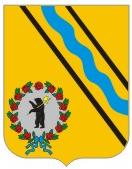 РЕШЕНИЕМУНИЦИПАЛЬНОГО СОВЕТАГОРОДСКОГО ПОСЕЛЕНИЯ ТУТАЕВ       21 декабря 2017                                                         № 222О бюджете городского поселения Тутаев на 2018 год и плановый период 2019 и 2020 годов В соответствии с Бюджетным кодексом РФ, Положением о бюджетном устройстве и бюджетном процессе в городском поселении Тутаев, Уставом городского поселения Тутаев, Муниципальный Совет городского поселения ТутаевРЕШИЛ: Статья 1. Утвердить основные характеристики бюджета городского поселения Тутаев на 2018 год согласно приложению 1:1) общий объем доходов бюджета городского поселения Тутаев на 2018  год в сумме  114 894 000 рублей; 2) общий объем расходов городского поселения Тутаев на 2018  год в сумме 114 894 000 рублей.Статья 2. Утвердить основные характеристики бюджета городского поселения Тутаев на плановый период 2019 и 2020 годов согласно приложению 1:1) общий объем доходов бюджета городского поселения Тутаев на плановый период 2019 года в сумме 95 492 000 рублей и на 2020 год в сумме  97 844 000 рублей;2) общий объем расходов городского поселения Тутаев на плановый период 2019 года в сумме  95 492 000 рублей, в том числе условно утвержденные расходы  в сумме  2 329 073 рубля, и на 2020 год сумме  97 844 000  рублей, в том числе условно утвержденные расходы  в сумме  4 659 238 рублей.Статья  3. Утвердить прогнозируемые доходы бюджета городского поселения Тутаев на 2018 год в соответствии с  классификацией доходов бюджетов Российской Федерации согласно приложению 2  к настоящему решению.Статья  4. Утвердить прогнозируемые доходы бюджета городского поселения Тутаев на плановый период 2019 и 2020 годов в соответствии с  классификацией доходов бюджетов Российской Федерации согласно приложению 3  к настоящему решению.Статья  5. Утвердить расходы бюджета городского поселения Тутаев на 2018 год и на плановый период  2019 и 2020 годов по разделам и подразделам классификации расходов бюджетов Российской Федерации согласно приложению 4 к настоящему решению.Статья 6. Утвердить ведомственную структуру распределения бюджетных ассигнований по разделам, подразделам, целевым статьям, группам  видов расходов  бюджета городского поселения Тутаев на 2018 год согласно приложению 5 к настоящему решению.Статья 7. Утвердить ведомственную структуру распределения бюджетных ассигнований по разделам, подразделам, целевым статьям, группам  видов расходов  бюджета городского поселения Тутаев на плановый период  2019 и 2020 годов  согласно приложению 6 к настоящему решению.Статья 8. Утвердить распределение бюджетных ассигнований бюджета городского поселения Тутаев по целевым статьям (муниципальным программам и непрограммным направлениям деятельности), группам видов расходов на 2018 год  согласно приложению 7 к настоящему решениюСтатья 9. Утвердить источники внутреннего финансирования дефицита бюджета городского поселения Тутаев на 2018 год  и на плановый период 2019 и 2020 годов согласно приложению 8 к настоящему решению.Статья 10. Утвердить перечень главных распорядителей и распорядителей бюджетных средств бюджета городского поселения Тутаев на 2018 год и на плановый период  2019 и 2020 годов согласно  приложению 9 к настоящему решению.Статья 11. Утвердить на 2018 год и на плановый период  2019 и 2020 годов перечень главных администраторов доходов и источников финансирования дефицита  бюджета городского поселения Тутаев, закрепляемые за ними источники доходов и источники финансирования дефицита  бюджета городского поселения Тутаев, нормативы распределения доходов городского поселения Тутаев, согласно приложению 10 к настоящему решению.В случае поступления в бюджет городского поселения Тутаев субсидий, субвенций и иных межбюджетных трансфертов, имеющих целевое значение, сверх объемов, утвержденных настоящим решением, орган, организующий исполнение бюджета городского поселения Тутаев вправе производить закрепление источников доходов бюджета городского поселения Тутаев за главными администраторами доходов и источников финансирования дефицита бюджета городского поселения. 
Тутаев с последующим отражением данных изменений в настоящем решении. Статья 12. Утвердить программу муниципальных внутренних заимствований городского поселения Тутаев на 2018 год и на плановый период 2019 и 2020 годов согласно приложению 11 к настоящему решению.Статья  13.Установить, что верхний предел муниципального долга на 1 января 2019 года не должен  превышать 14 000 000 рублей, 1 января  2020 года  14 000 000 рублей, 1 января  2021 года 14 000 000 рублей.Статья  14. Утвердить перечень  и объемы  бюджетных ассигнований на реализацию муниципальных  программ городского поселения Тутаев, предусмотренных к финансированию  на 2018 год и на плановый период 2019 и 2020 годов согласно приложению 12.Установить, что муниципальные программы городского поселения  Тутаев приводятся в соответствие с настоящим решением о бюджете не позднее трех месяцев с даты принятия решения.Статья  15.  Утвердить перечень и общий объем  межбюджетных трансфертов, предоставляемых из бюджета городского поселения Тутаев бюджету Тутаевского муниципального района Ярославской области на 2018 год, в сумме   102 294 790 рублей согласно приложению 13.Статья 16. Установить условия предоставления межбюджетных трансфертов из бюджета городского поселения Тутаев:1) Межбюджетные трансферты из бюджета городского поселения Тутаев предоставляются при соблюдении органами местного самоуправления Тутаевского муниципального района Ярославской области основных условий предоставления межбюджетных трансфертов, установленных Бюджетным кодексом Российской Федерации и муниципальными правовыми актами, а также своевременном представлении в установленном порядке либо по запросам финансового органа городского поселения Тутаев отчетов и иных сведений, необходимых для исполнения бюджета и контроля за его исполнением.2) При несоблюдении органами местного самоуправления Тутаевского муниципального района условий предоставления межбюджетных трансфертов из бюджета городского поселения Тутаев, указанных в пункте 1 настоящей статьи, а также при нарушении предельных значений, установленных пунктом 3 статьи 92.1 и статьи 107 Бюджетного кодекса Российской Федерации, финансовый орган городского поселения Тутаев вправе принять решение о приостановлении (сокращении) в установленном им порядке предоставления межбюджетных трансфертов  бюджету Тутаевского муниципального района до приведения в соответствие с требованиями настоящего пункта положений, обуславливающих условия предоставления межбюджетных трансфертов.Статья 17. Порядок  определения  объема  межбюджетных  трансфертов бюджету Тутаевского муниципального района на осуществление  части  полномочий  по решению вопросов местного значения, необходимых для осуществления  переданных полномочий, а также объема межбюджетных трансфертов на содержание органов местного самоуправления  определен  соглашениями о передаче  Тутаевскому  муниципальному району полномочий по решению вопросов местного значения городского поселения Тутаев № 1 от 17.02.2017, № 2 от 17.02.2017 (в действующей редакции), утвержденные  решением Муниципального Совета городского поселения  Тутаев  № 184 от 22.02.2017 года,  а также соглашением о передаче части полномочий по осуществлению внешнего муниципального финансового контроля бюджета городского поселения Тутаев от 23.12.2015 года, утвержденного решением Муниципального Совета городского поселения Тутаев № 143 от 23.12.2015 года.Статья 18. Утвердить объем бюджетных ассигнований дорожного фонда на 2018 год в сумме  29 041 000 рублей,  на 2019 год в сумме        29 789 000  рублей и на 2020 год в сумме   30 494 000 рублей. Утвердить смету доходов и расходов муниципального дорожного фонда  на 2018 год, согласно приложению 14.         Статья  19. Предоставить на 2018-2020 годы, за счет средств бюджета городского поселения Тутаев следующие субсидии:   1) субсидию на обеспечение мероприятий по осуществлению пассажирских  перевозок на речном транспорте;  2) субсидию на обеспечение мероприятий по осуществлению пассажирских  перевозок на автомобильном  транспорте;   3) субсидию на поддержку социально ориентированных некоммерческих организаций; 4) субсидию на обеспечение мероприятий по организации населению услуг бань  в общих отделениях. Администрация  городского поселения Тутаев, либо Администрация Тутаевского муниципального района, в случае если ей переданы полномочия по  вопросам местного значения,  связанные с предоставлением субсидий, указанных в настоящей статье, должна утверждать порядки предоставления субсидий юридическим лицам (за исключением субсидий государственным (муниципальным) учреждениям), индивидуальным предпринимателям, а также физическим лицам - производителям товаров, работ, услуг в соответствии с п. 3 ст. 78 Бюджетного кодекса РФ.Установить, что субсидии юридическим лицам (за исключением субсидий муниципальным учреждениям), индивидуальным предпринимателям, физическим лицам – производителям товаров, работ, услуг из бюджета городского поселения Тутаев предоставляются в порядке, установленном Администрацией  городского поселения Тутаев  за счет межбюджетных трансфертов, выделенных на эти цели.Статья  20. Установить, что общий объем бюджетных ассигнований, направляемых на исполнение нормативных публичных обязательств составляет в 2018 году – 293 000  рублей, в 2019 году – 293 000 рублей, в 2020 году – 293 000 рублей.Статья 21. Утвердить резервный фонд Администрации  городского поселения Тутаев на 2018 год в сумме 20 000 рублей. Предоставление и расходование указанных средств осуществляется в соответствии с Порядком, утверждаемым администрацией городского   поселения  Тутаев в рамках не программных расходов бюджета.Статья  22. Установить, что предоставление муниципальных гарантий в 2018 году и в плановом периоде 2019 и 2020 годов не планируется.Статья  23. Установить, что финансовый орган городского поселения Тутаев обеспечивает в установленном порядке учет расходных обязательств, подлежащих исполнению за счет средств бюджета поселения органами местного самоуправления и учреждениями, финансируемыми из бюджета поселения, на основе смет  расходов бюджетов Российской Федерации.Статья  24. Установить, что в ходе исполнения бюджета городского поселения Тутаев финансовый орган городского поселения Тутаев вправе использовать доходы, фактически полученные при исполнении бюджета поселения сверх утвержденных решением о бюджете, в соответствии со статьей 232 Бюджетного кодекса Российской Федерации. Статья  25. Установить, что в случае невыполнения плановых показателей по доходной части бюджета городского поселения Тутаев, средства бюджета городского поселения Тутаев в первоочередном порядке направляются на финансирование обязательств по выплате заработной платы, выполнению публичных нормативных обязательств, оплате жилищно-коммунальных услуг, обслуживанию и погашению долговых обязательств.Статья  26. При составлении и ведении кассового плана бюджета городского поселения Тутаев  финансовый орган городского поселения Тутаев обеспечивает в первоочередном порядке финансирование расходов, указанных в статье 25 настоящего решения. По остальным расходам составление и ведение кассового плана производится с учетом прогнозируемого исполнения бюджета городского поселения Тутаев.  Статья  27. Установить, что  в  ходе исполнения бюджета городского поселения Тутаев показатели сводной бюджетной росписи городского поселения Тутаев могут быть изменены в соответствии с решениями руководителя финансового органа городского поселения Тутаев без внесения изменений в решение о бюджете городского поселения Тутаев, в случаях, установленных пунктом 3 и пунктом 8 статьи  217 БК РФ. В соответствии с пунктом 8 статьи 217 БК РФ для внесения изменений в сводную бюджетную роспись бюджета городского поселения Тутаев в пределах объема бюджетных ассигнований, связанных с особенностями исполнения бюджета  и (или) перераспределения бюджетных ассигнований установить   следующие дополнительные основания:перераспределение бюджетных ассигнований между видами источников финансирования дефицита бюджета городского поселения Тутаев в ходе исполнения бюджета поселения в пределах общего объема бюджетных ассигнований по источникам финансирования дефицита бюджета городского поселения Тутаев, предусмотренных на соответствующий финансовый год;перераспределение объемов бюджетных ассигнований,  утвержденных главному распорядителю бюджетных средств между задачами и направлениями расходования средств бюджета городского поселения Тутаев в пределах муниципальной программы (подпрограммы), после внесения изменений в муниципальную программу; при внесении Министерством финансов Российской Федерации изменений в Указания о порядке применения бюджетной классификации Российской Федерации в части отражения расходов по кодам разделов, подразделов, целевых статей, видов расходов;в случаях перераспределения бюджетных ассигнований между разделами, подразделами, целевыми статьями и видами расходов классификации расходов бюджетов на сумму, необходимую для выполнения условий софинансирования, установленных для получения субсидий, предоставляемых бюджету городского   поселения  Тутаев из вышестоящих бюджетов, в пределах объема бюджетных ассигнований, предусмотренных главному распорядителю бюджетных средств бюджета городского   поселения Тутаев по соответствующей муниципальной программе;перераспределение бюджетных ассигнований в пределах утвержденных главному распорядителю бюджетных средств объемов бюджетных ассигнований между разделами, подразделами, целевыми статьями, группами видов расходов за счет экономии по использованию в текущем финансовом году бюджетных ассигнований при условии, что увеличение бюджетных ассигнований по соответствующей группе вида расходов не превышает десяти процентов; уменьшение бюджетных ассигнований, предусмотренных главным распорядителям (распорядителям) бюджетных средств:-  по результатам ревизий (проверок);- на сумму экономии, образовавшейся в результате осуществления         закупок товаров, работ, услуг для обеспечения муниципальных нужд.Установить, что средства, полученные от уменьшения бюджетных ассигнований, направляются на уменьшение дефицита бюджета городского поселения Тутаев с соответствующим уменьшением бюджетных ассигнований по источникам финансирования дефицита бюджета городского поселения Тутаев и (или) на погашение кредиторской задолженности прошлых лет по соответствующим главным распорядителям бюджетных средств; в случаях образования, переименования, реорганизации, ликвидации Администрации городского   поселения Тутаев и ее структурных подразделений, перераспределения их полномочий в пределах общего объема средств, предусмотренных настоящим решением о бюджете на обеспечение их деятельности;в случаях перераспределения бюджетных ассигнований между разделами, подразделами, целевыми статьями и видами расходов классификации расходов бюджетов на сумму, необходимую для уплаты штрафов (в том числе административных), пеней (в том числе за несвоевременную уплату налогов 
и сборов), административных платежей, сборов на основании актов уполномоченных органов и должностных лиц по делам об административных правонарушениях, в пределах общего объема бюджетных ассигнований, предусмотренных главному распорядителю бюджетных средств городского   поселения  Тутаев в текущем финансовом году.  Статья 28. Установить, что заключение и оплата учреждениями и организациями договоров, исполнение которых осуществляется за счет средств бюджета городского поселения Тутаев, производится в пределах утвержденных им лимитов бюджетных обязательств в соответствии с утвержденными расходами местного бюджета и с учетом принятых и неисполненных обязательств. Финансовый орган городского поселения Тутаев обеспечивает в установленном порядке учет обязательств, подлежащих исполнению за счет средств бюджета поселения учреждениями и организациями, финансируемыми из бюджета поселения на основе смет расходов, в соответствии с перечнем кодов бюджетной классификации расходов бюджетов Российской Федерации. Финансовый орган городского поселения Тутаев в процессе кассового исполнения бюджета поселения имеет право приостановить оплату расходов учреждений и организаций, нарушающих установленный порядок учета обязательств.Статья     29. Настоящее решение вступает в силу с 1 января 2018 года. Статья 30. Опубликовать настоящее решение в Тутаевской муниципальной массовой газете «Берега».Статья   31. Контроль за исполнением настоящего решения возложить на постоянную комиссию по бюджету, финансам и налоговой политике Муниципального Совета городского поселения Тутаев (Романюк А.И.).Председатель Муниципального Советагородского поселения Тутаев                                                   С.Ю. ЕршовПояснительная запискак бюджету  городского поселения Тутаевна 2018 год и плановый период 2019 и 2020 годовПояснительная записка содержит информацию об основных подходах, применяемых при формировании доходной и расходной части бюджета городского поселения Тутаев, а также источников финансирования дефицита бюджета на 2018 год и плановый  период 2019 и 2020 годов.Проект бюджета городского поселения Тутаев на 2018 год и плановый период 2019 и 2020 годов подготовлен в соответствии с требованиями Бюджетного законодательства Российской Федерации с учетом внесенных изменений, утвержденных правовыми актами Российской Федерации, а также с правовыми актами Правительства Ярославской области и Решениями Муниципального Совета Администрации городского поселения Тутаев.В соответствии с требованиями бюджетного законодательства определяется структура и содержание проекта бюджета, показатели бюджета на 2018 год и на плановый период 2019 и 2020 годов, устанавливается перечень основных характеристик бюджета (объем доходов, расходов, дефицит (профицит) бюджета).Исходя  из вышеизложенного, определились основные параметры бюджета: на 2018 год:доходы в сумме 114 894 000 рублей,в том числе налоговые доходы – 80 132 000 рублей, неналоговые доходы – 12 868 000 рублей, безвозмездные поступления – 21 894 000 рублей,расходы в сумме 114 894 000 рублей.на 2019 год:доходы в сумме 95 492 000 рублей,в том числе налоговые доходы – 82 998 000 рублей, неналоговые доходы – 12 494 000 рублей, безвозмездные поступления – 0 рублей,расходы в сумме 95 492 000 рублей.на 2020 год:доходы в сумме 97 844 000 рублей,в том числе налоговые доходы – 85 737 000 рублей, неналоговые доходы – 12 107 000 рублей, безвозмездные поступления – 0 рублей,расходы в сумме 97 844 000 рублей.ДоходыФормирование и состав доходов осуществляется в соответствии с требованиями Бюджетного кодекса Российской Федерации и в соответствии с законодательством о налогах и сборах, действующими на момент составления проекта бюджета. В структуре доходов бюджета городского поселения Тутаев на 2018 год и плановый  период  2019-2020 годов предусматриваются: налоговые и неналоговые доходы, а так же безвозмездные поступления.Расчет прогноза поступления налоговых доходов осуществляется с учетом налогооблагаемой базы, объема выпадающих доходов, анализа состояния недоимки по налогам в бюджет, размера налоговых ставок, сроков уплаты налогов. При планировании доходов учитывалось ожидаемое исполнение бюджета городского поселения Тутаев по налогам и сборам в 2017 году, средний уровень собираемости налоговых доходов, прогноз социально-экономического развития Ярославской области и городского поселения Тутаев на 2018-2020 годы. Кроме того, часть налоговых и неналоговых доходов прогнозируется согласно расчетам и предложениям главных администраторов доходов бюджета.В целом, с учетом всех факторов, основные параметры бюджета городского поселения Тутаев определились по доходам в 2018 году в сумме 114 894 тыс. рублей, в 2019 году – 95 492 тыс. рублей, в 2020 году – 97 844 тыс. рублей.Поступление налоговых доходов в 2018 году прогнозируется к ожидаемому поступлению в текущем 2017 году со снижением на 8,3%        (на 7 291 тыс. рублей) в результате уменьшения прогнозируемых поступлений по налогу на имущество физических лиц и земельному налогу,поступление неналоговых доходов прогнозируется к ожидаемому поступлению в текущем 2017 год со снижением  на 6,9% (на 949 тыс. рублей) в результате уменьшения прогнозируемых поступлений от продажи земельных участков, находящихся в собственности городских поселений и прочих поступлений от использования имущества, находящегося в собственности городских поселений (платы за наем муниципального жилищного фонда).Налоговые доходыВ бюджет городского поселения Тутаев зачисляются налоговые доходы от следующих местных налогов, устанавливаемых представительными органами поселений в соответствии с законодательством Российской Федерации о налогах и сборах:Код вида доходов 1 01 02 000 01 0000 110«Налог на доходы физических лиц»В соответствии с главой 23 Налогового кодекса Российской Федерации налоговая ставка установлена в размере 13%. В бюджет городского поселения Тутаев отчисления налога производятся по нормативу 10%. Сумма запланированного дохода на 2018 год – 39 659 тыс. рублей. Прогноз поступления налога на доходы физических лиц на 2018-2020 годы осуществлен исходя из ожидаемой оценки поступлений налога за 2017 год, динамики поступлений за предыдущие годы, с учетом процента средней собираемости налога и показателей прогноза социально-экономического развития (фонд начисленной заработной платы всех работников по полному кругу организаций (2 вариант: на 2018 год – 106,9%, на 2019 год – 106,6%, на 2020 год – 105,9%)), также учтены суммы по прогнозу поступлений УФНС России по Ярославской области и Департамента финансов ЯО.Код вида доходов 1 03 02 000 01 0000 110«Акцизы по подакцизным товарам (продукции), производимым на территории РФ»По данному виду отражаются доходы от акцизов на автомобильный и прямогонный бензин, дизельное топливо, моторные масла для дизельных и (или) карбюраторных (инжекторы) двигателей, производимые на территории Российской Федерации (далее акцизы на нефтепродукты). В бюджеты муниципальных образований акциз на нефтепродукты будет зачисляться в размере 10% от суммы налога, подлежащего зачислению в консолидированный бюджет Ярославской области, по дифференцированным нормативам, рассчитанным для каждого муниципального образования исходя из протяженности автомобильных дорог местного значения, находящихся в собственности муниципальных образований. Прогноз поступления налога на 2018-2020 годы осуществлен исходя из ожидаемой оценки поступлений налога за 2017 год, с учетом сумм распределения в соответствии с прогнозом  Департамента Финансов Ярославской области, с  учетом использования  утвержденного на 2018 год  норматива распределения – 0,0569 %, а также уточненного прогноза Управления Федерального казначейства. Сумма запланированного дохода по данному налогу в 2018 году составит 1 630,00 тыс. рублей.Код вида доходов 1 05 03 000 01 0000 110«Единый сельскохозяйственный налог»Единый сельскохозяйственный налог на 2018-2020 годы определен на основании данных предоставленных УФНС России по Ярославской области (форма 5-ЕСХН) и с учетом анализа ожидаемого поступления налога за 2017 год. Норматив отчисления налога в бюджет городского поселения Тутаев - 50%.  Доходы по данному виду налога на 2018 год запланированы в объеме  91 тыс. рублей.Код вида доходов 1 06 01 000 00 0000 110«Налог на имущество физических лиц»Прогноз налога на имущество физических лиц на 2018-2020 годы рассчитывался исходя из ожидаемого поступления налога в 2017 году, с учетом ожидаемого увеличения площади жилищного фонда (на 2%), а также с учетом частичного погашения физическими лицами долгов прошлых лет (5% от суммы недоимки по состоянию на 01.07.2017 года), коэффициента собираемости, а так же с учетом изменения налогооблагаемой базы (кадастровая стоимость имущества, понижающий коэффициент). В бюджет городского поселения Тутаев норматив отчисления налога 100%. На 2018 год запланированы поступления в сумме 11 395 тыс. рублей.Код вида доходов 1 06 06 000 00 0000 110«Земельный налог»При  расчете поступления земельного налога в 2018 году учитывалась оценка поступлений налога в 2017 году, недоимка и процент собираемости налога (средний за три предыдущих года), данные об изменении кадастровой стоимости земельных участков крупных налогоплательщиков (ОАО «ТМЗ»), выпадающие доходы в результате предоставления дополнительных налоговых льгот, а так же изменение ставок налога в связи с принятыми законодательными актами, вступившими в силу в 2016 году. Норматив отчисления налога в бюджет городского поселения Тутаев - 100%. На 2018 год запланированы поступления в сумме 27 357 тыс. рублей.Неналоговые доходы      В бюджет городского поселения Тутаев запланированы следующие поступления неналоговых доходов:Доходы от использования имущества, находящегося в государственной и муниципальной собственности, в том числе по  видам доходов:Код вида доходов 1 11 05 013 13 0000 120«Доходы, получаемые в виде арендной платы за земельные участки,  государственная собственность на которые не разграничена и которые расположены в границах городских поселений, а также средства от продажи права на заключение договоров аренды указанных земельных участков»Прогноз поступлений дохода по данному виду на 2018-2020 годы определен на основании данных предоставленных Департаментом муниципального имущества Администрации ТМР. Норматив отчисления дохода - 50%. На 2018 год запланированы поступления в сумме 6 040 тыс. рублей.Код вида доходов 1 11 05 025 13 0000 120«Доходы, получаемые в виде арендной платы, а также средства от продажи права на заключение договоров аренды  за земли, находящиеся в собственности городских поселений (за исключением земельных участков муниципальных бюджетных и автономных учреждений)»Прогноз поступлений дохода по данному виду осуществлен на основании данных, предоставленных Департаментом муниципального имущества Администрации ТМР. Норматив отчисления дохода в бюджет городского поселения - 100%. На 2018 год запланированы поступления в сумме 800 тыс. рублей.Код вида доходов 1 11 09 045 13 0000 120«Прочие поступления от использования имущества, находящегося в собственности городских поселений (за исключением имущества муниципальных бюджетных и автономных учреждений, а также имущества муниципальных унитарных предприятий, в том числе казенных)»Прочие поступления запланированы на 2018 год в  сумме 3 753 тыс. рублей и включают в себя доходы от платы по договорам социального найма жилых помещений муниципального жилищного фонда городского поселения Тутаев. При расчете прогноза прочих поступлений на 2018 год учтены данные о прогнозируемых изменениях размера платы за пользование жилым помещением (платы за найм) и объему начисленной платы по договорам социального найма,  который определен на основании данных, предоставленных Филиалом «Тутаевский» АО «Яробл ЕИРЦ» с учетом % собираемости. Доходы от продажи материальных и нематериальных активов, в том числе по видам доходов: Код вида доходов 1 14 02 053 13 0000 410«Доходы от реализации иного имущества, находящегося в собственности городских поселений (за исключением имущества муниципальных бюджетных и автономных учреждений, а также имущества муниципальных унитарных предприятий, в том числе казенных), в части реализации основных средств по указанному имуществу»Прогноз поступлений дохода по данному виду на 2018-2020 годы определен на основании данных предоставленных Департаментом муниципального имущества Администрации ТМР. Норматив отчисления дохода по данному виду - 100%,  на 2018 год запланированы поступления на сумму 150 тыс. рублей.Код вида доходов 1 14 06 013 13 0000 430«Доходы от продажи земельных участков, государственная собственность на которые не разграничена и которые расположены в границах городских поселений»Прогноз поступлений дохода по данному виду на 2018-2020 годы определен на основании данных предоставленных Департаментом муниципального имущества Администрации ТМР. Норматив отчисления дохода по данному виду - 50%,  на 2018 год запланированы поступления на сумму 1 500 тыс. рублей.Код вида доходов 1 14 06 025 13 0000 430«Доходы от продажи земельных участков, находящихся в собственности городских поселений (за исключением земельных участков муниципальных бюджетных и автономных учреждений)»Прогноз поступлений дохода по данному виду определен на основании данных, предоставленных Департаментом муниципального имущества Администрации ТМР. По нормативу в бюджет городского поселения Тутаев отчисляется 100% данного дохода.  На 2018 год запланированы поступления в сумме 500 тыс.  рублей.Код вида доходов 11705050130000180«Прочие неналоговые доходы бюджетов городских поселений»Прогноз поступлений дохода по данному виду  на 2018-2020 годы определен на основании данных предоставленных Департаментом муниципального имущества Администрации ТМР. Норматив отчисления дохода по данному виду 100%, на 2018 год запланированы поступления на сумму 125 тыс. рублей.В прогноз доходов включены безвозмездные поступления на основании выделенных из бюджета Ярославской области ассигнований на 2018 год по следующим видам доходов:Код вида доходов 2 02 15 001 13 0000 151«Дотации бюджетам городских поселений на выравнивание бюджетной обеспеченности»На 2018 год дотация запланирована в объеме 21 894 тыс. рублей.Расходы  Расходы городского поселения формируются исходя из основных целей и задач, определенных Правительством РФ на период 2018-2020 годов; Федерального Закона от 06.10.2003г. № 131-ФЗ «Об общих принципах организации местного самоуправления в Российской Федерации»; приоритетов, обозначенных Президентом РФ на 2018-2020 годы; основных направлений бюджетной и налоговой политики городского поселения Тутаев на 2018-2020 годы; прогноза социально-экономического развития городского поселения Тутаев на 2018-2020 годы. Проект бюджета городского поселения Тутаев разработан на трехлетний период 2018-2020 годов и сформирован в рамках муниципальных программ и непрограммных направлений деятельности. В соответствии с Бюджетным кодексом Российской Федерации к проекту решения представлены паспорта 16 муниципальных программ. Основные мероприятия муниципальных программ городского поселения Тутаев, направленны на достижение целей и задач социально-экономического развития городского поселения Тутаев. На реализацию принятых муниципальных программ в 2018 году в бюджете городского поселения Тутаев предусмотрено 75 080 тыс. рублей, что составляет 66 %  расходов  бюджета.            Основные направления бюджетной и налоговой политики, прогноз социально-экономического развития городского поселения Тутаев на 2018-2020 годы, представлены в составе документов и материалов, вносимых одновременно с проектом решения о бюджете городского поселения Тутаев.          При составлении проекта бюджета городского поселения Тутаев на 2018 год и на плановый период 2019 и 2020 годов применены положения Бюджетного кодекса Российской Федерации о составлении долгосрочного бюджетного прогноза на 6 и более лет. К проекту решения представлен бюджетный прогноз городского поселения Тутаев на 2015-2022 годы.         Приоритетом бюджетной политики является обеспечение устойчивости бюджета городского поселения Тутаев и безусловное исполнение принятых обязательств, повышение эффективности и результативности бюджетных расходов, исполнение социальных обязательств, решение вопросов экономического развития.          Расходы бюджета городского поселения Тутаев на 2018 год запланированы в объеме – 114 894 тыс. рублей, из них 93 000 тыс. рублей собственные средства поселения, 21 894 - дотация на выравнивание бюджетной обеспеченности.На 2019 год объем расходов предлагается в сумме 95 492 тыс. рублей, на 2020 год – 97 844 тыс. рублей. На основе  расчета планового объема бюджетных ассигнований  городского поселения Тутаев в целях сохранения сбалансированности  бюджета обеспечено соответствие объема действующих расходных обязательств реальным доходным источникам и источникам финансирования дефицита бюджета, а также комплексный взвешенный подход при рассмотрении возможности принятия новых расходных обязательств.  Согласно статье 5 Бюджетного кодекса Российской Федерации решение о бюджете вступает в силу с 1 января и действует по 31 декабря финансового года, если иное не предусмотрено Бюджетным кодексом и (или) решением о бюджете.        Расходы бюджета городского поселения Тутаевв разрезе муниципальных программМуниципальная программа  «О привлечении граждан и их объединенийк участию в обеспечении охраны общественного порядка на территории городского поселения Тутаев на 2018-2019 годы»Основные направления реализации муниципальной программы:- создание условий для деятельности добровольных формирований по охране общественного порядка;- создание условий для повышения роли населения в обеспечении охраны правопорядкаОтветственный исполнитель - Департамент культуры, туризма и молодежной политики Администрации ТМР.На 2018 год предусмотрено 150 тыс. рублей.В рамках муниципальной программы планируются расходы на межбюджетные трансферты бюджету Тутаевского муниципального района на  осуществление части полномочий по решению вопросов местного значения в соответствии с заключенными соглашениями на обеспечение деятельности народных дружин (страховые полюса, удостоверения, отличительные повязки, сотовая связь, приобретение оборудования для поисковой деятельности.)Ожидаемый результат: широкое привлечение населения и общественности к участию в работе добровольных народных дружин; сокращение числа совершенных преступлений и правонарушений на территории городского поселения Тутаев.Объем ассигнований по муниципальной программе на 2019 год составляет 150 тыс. руб.Муниципальная программа «Организация грузопассажирской речной переправы через р. Волга в городском поселении Тутаев на 2018-2020 годы»Основные направления реализации муниципальной программы: - муниципальная поддержка грузопассажирской речной переправы в городском поселении Тутаев;- удовлетворение спроса населения городского поселения Тутаев в услугах грузопассажирской речной переправы через р. Волга.Ответственный исполнитель – Департамент жилищно-коммунального хозяйства и транспорта Администрации ТМР.В рамках муниципальной программы планируются расходы на межбюджетные трансферты бюджету Тутаевского муниципального района на  осуществление части полномочий по решению вопросов местного значения в соответствии с заключенными соглашениями на обеспечение мероприятий по осуществлению грузопассажирских перевозок на речном транспорте.На 2018 год предусмотрено 4 500 тыс. рублей.Ожидаемый результат:В настоящее время грузопассажирская речная переправа через р. Волга в городском поселении Тутаев осуществляется грузопассажирским судном СП-44 вместимостью 85 человек и 20 машин; и пассажирским судном «Москва» вместимостью 300 пассажиров. Пассажирооборот на грузопассажирской речной переправе через р. Волга в городском поселении Тутаев составляет в среднем 230 тыс. человек за навигационный период, в т. ч. льготные категории 14,2 тыс. человек.Объем ассигнований по муниципальной программе на 2019 год составляет 4 000 тыс. руб., на 2020 год – 4 000 тыс. руб.Муниципальная программа «Осуществление пассажирских перевозок автомобильным транспортом на территории городского поселения Тутаев на  2018-2020 годы»Основные направления реализации муниципальной программы:- совершенствование транспортной инфраструктуры городского поселения Тутаев;- обеспечение бесперебойности движения автобусов по утвержденным маршрутам;- обеспечение межсезонных пассажирских перевозок;- удовлетворение спроса населения городского поселения Тутаев в пассажирских перевозках.Ответственный исполнитель – Департамент жилищно-коммунального хозяйства и транспорта Администрации ТМР.В рамках муниципальной программы планируются расходы на межбюджетные трансферты бюджету Тутаевского муниципального района на  осуществление части полномочий по решению вопросов местного значения в соответствии с заключенными соглашениями на обеспечение мероприятий по осуществлению пассажирских  перевозок на автомобильном транспорте в межсезонный период. На 2018 год предусмотрено 302 тыс. рублей.Ожидаемый результат:количество рейсов 200 шт., при протяженности рейса 78км., линейный пробег по маршруту – 16 380 км.;плановый объем перевозок пассажиров 4,2 тыс. человек.        Объем ассигнований по муниципальной программе на 2019 год составляет 500 тыс. руб., на 2020 год - 500 тыс. руб.Муниципальная программа «Развитие и содержание дорожного хозяйства на территории городского поселения Тутаев» на 2018-2020 годыОсновные направления реализации муниципальной программы:- обеспечение сохранности существующей дорожной сети, приоритетное выполнение работ по содержанию и ремонту автомобильных дорог;- повышение качества дорожного покрытия автомобильных дорог общего пользования местного значения городского поселения Тутаев;-  создание безопасных условий для движения на автодорогах и улицах городского поселения Тутаев,- снижение уровня дорожно-транспортного травматизма.Ответственный исполнитель – Муниципальное учреждение «Агентство по развитию Тутаевского муниципального района».На 2018 год предусмотрено 29 041 тыс. рублей.В рамках муниципальной программы планируются расходы на межбюджетные трансферты бюджету Тутаевского муниципального района на  осуществление части полномочий по решению вопросов местного значения в соответствии с заключенными соглашениями на обеспечение мероприятий по:- содержанию дорог, проездов, тротуаров и прочих территорий городского поселения Тутаев – 21 500 тыс. рублей.Ожидаемый результат:своевременное и качественное выполнение работ по содержанию автомобильных дорог общего пользования местного значения городского поселения Тутаев, поддержание в нормативном состоянии 67,3 км дорог улично-дорожной сети г. Тутаев.- ремонту автомобильных дорог общего пользования – 2 224 тыс. рублей.Ожидаемый результат:приведение транспортно-эксплуатационных показателей автомобильных дорог общего пользования местного значения городского поселения Тутаев в соответствие с нормативными требованиями  – 2 024 тыс. рублей – софинансирование мероприятий в области  дорожного хозяйства;проектирование соответствующих работ и проведение необходимых государственных экспертиз – 200 тыс. рублей.          - повышению безопасности дорожного движения – 3 717 тыс. рублей.         Ожидаемый результат: устройство дорожной разметки  – 2 000 тыс. рублей; обслуживание светофорных объектов (5 ед.) – 800 тыс. рублей; установка дорожных знаков (60 ед.)  – 300 тыс. рублей; ремонт светофорного объекта на перекрёстке проспекта 50-летия Победы и ул. Моторостроителей – 617 тыс. рублей.         - ремонту дворовых территорий – 1 600 тыс. рублей.         Ожидаемый результат: софинансирование губернаторского проекта «Решаем вместе»  – 1 500 тыс. рублей; проектирование соответствующих работ и проведение необходимых государственных экспертиз – 100 тыс. рублей.      Объем ассигнований по муниципальной программе на 2019 год составляет 29 789 тыс. руб., на 2020 год – 30 494 тыс. руб.Муниципальная программа «Развитие субъектов малого и среднего предпринимательства городского поселения Тутаев на 2017-2019 годы»Основные направления реализации муниципальной программы:- оказание содействия субъектам малого и среднего предпринимательства в продвижении производимых ими товаров (работ, услуг), результатов интеллектуальной деятельности на рынок Российской Федерации и рынки иностранных государств;- увеличение количества субъектов малого и среднего предпринимательства;- обеспечение занятости населения и развитие самозанятости.Ответственный исполнитель – Управление экономического развития и инвестиционной политики Администрации ТМР.На 2018 год предусмотрено 200 тыс. рублей.В рамках муниципальной программы планируются расходы на межбюджетные трансферты бюджету Тутаевского муниципального района на  осуществление части полномочий по решению вопросов местного значения в соответствии с заключенными соглашениями на обеспечение мероприятий по:- предоставлению поддержки начинающим субъектам малого предпринимательства городского поселения Тутаев (софинансирование) – 200 тыс. рублей.Ожидаемый результат:предоставление поддержки (гранта) 9-ти субъектам малого предпринимательства с учетом финансовой поддержки из вышестоящих бюджетов.          Объем ассигнований по муниципальной программе на 2019 год составляет 250 тыс. руб.Муниципальная программа «Развитие лифтового хозяйства в городском поселении Тутаев на 2015-2020 годы»Основное направление реализации муниципальной программы:- восстановление лифтового хозяйства многоквартирных домов.Ответственный исполнитель – Департамент жилищно-коммунального хозяйства и транспорта Администрации ТМР.На 2018 год предусмотрено 1 417 тыс. рублей.В рамках муниципальной программы планируются расходы на межбюджетные трансферты бюджету Тутаевского муниципального района на  осуществление части полномочий по решению вопросов местного значения в соответствии с заключенными соглашениями на обеспечение мероприятий по:- установке (замене) пассажирских лифтов.Ожидаемый результат: функционирование лифтового хозяйства в жилищном фонде на территории городского поселения Тутаев (окончательный расчет по муниципальным контрактам, заключенным в 2016 году на замену пассажирских лифтов по адресу г. Тутаев пр-т 50 летия Победы 29).Объем ассигнований по муниципальной программе на 2019 год составляет 2 615 тыс. рублей; на 2020 год – 2 615 тыс. рублей.Муниципальная   программа«Ремонт и содержание жилищного фонда городского поселения Тутаев на 2018 год»Основные направления реализации муниципальной программы:- содержание и ремонт жилищного фонда городского поселения Тутаев;- улучшение эксплуатационных характеристик жилищного фонда.Ответственный исполнитель – Департамент жилищно-коммунального хозяйства и строительства Администрации ТМР.На 2018 год предусмотрено 2 250 тыс. рублей.В рамках муниципальной программы планируются расходы на межбюджетные трансферты бюджету Тутаевского муниципального района на  осуществление части полномочий по решению вопросов местного значения в соответствии с заключенными соглашениями на обеспечение мероприятий по:- улучшению условий проживания населения в многоквартирных домах городского поселения Тутаев – 2 150 тыс. рублей.Ожидаемый результат:улучшение эксплуатационных характеристик жилищного фонда городского поселения Тутаев (ремонт квартир, в т. ч. установка автономных дымовых извещателей) – 900 тыс. рублей;ремонт общедомового имущества – 1 000 тыс. рублей;обследование МКД – 250 тыс. рублей.           - оснащение муниципальных жилых помещений приборами учета потребления коммунальных ресурсов – 100 тыс. рублей.Ожидаемый результат:замена приборов учета потребления коммунальных ресурсов (электроэнергия, газ, ХВС, ГВС).Муниципальная программа«Комплексная программа модернизации и реформирования жилищно-коммунального хозяйства городского поселения Тутаев на 2018-2020 годыОсновное направление реализации муниципальной программы:- улучшение жилищных условий населения городского поселения Тутаев.Ответственный исполнитель – Департамент жилищно-коммунального хозяйства и транспорта Администрации ТМР.На 2018 год предусмотрено 1000 тыс. рублей.В рамках муниципальной программы планируются расходы на межбюджетные трансферты бюджету Тутаевского муниципального района на  осуществление части полномочий по решению вопросов местного значения в соответствии с заключенными соглашениями на обеспечение мероприятий по газификации  городского поселения Тутаев  – 1 000 тыс. рублей.Ожидаемый результат: повышение уровня газификации жилищного фонда городского поселения Тутаев (выполнение дополнительных работ, возникших в ходе строительства распределительного газопровода  правый и левый берег г. Тутаев).Объем ассигнований по муниципальной программе на 2019 год составляет 1 000 тыс. руб., на 2020 год – 1 000 тыс. руб.Муниципальная программа «Обеспечение населения городского поселения Тутаев банными услугами на 2018 год»Основное направление реализации муниципальной программы:- создание условий для обеспечения доступности банных услуг для всех категорий граждан.Ответственный исполнитель – Департамент жилищно-коммунального хозяйства и транспорта Администрации ТМР.На 2018 год предусмотрено 5 350 тыс. рублей.В рамках муниципальной программы планируются расходы на межбюджетные трансферты бюджету Тутаевского муниципального района на  осуществление части полномочий по решению вопросов местного значения в соответствии с заключенными соглашениями на обеспечение мероприятий по организации населению услуг бань в общих отделениях – 5 350 тыс. рублей (в правобережной части г. Тутаев – 3 000 тыс. рублей, в левобережной – 2 350 тыс. рублей).Ожидаемый результат: развитие и доступность  банных услуг, для всех категорий граждан городского поселения Тутаев; обеспечение населения качественными услугами общих отделений бань. В правобережной части города планируемая посещаемость 21 000 человек, в левобережной части городского поселения Тутаев – 14 700 человек.Муниципальная программа«Развитие водоснабжения, водоотведения и очистки сточных вод на территории городского поселения Тутаев на 2018-2020 годы»Основные направления реализации муниципальной программы:-  строительство, реконструкция и ремонт объектов водоснабжения и водоотведения;-  переработка и очистка сточных вод.Ответственный исполнитель – Департамент жилищно-коммунального хозяйства и транспорта Администрации ТМР.На 2018 год предусмотрено 3 520 тыс. рублей.В рамках муниципальной программы планируются расходы на межбюджетные трансферты бюджету Тутаевского муниципального района на  осуществление части полномочий по решению вопросов местного значения в соответствии с заключенными соглашениями на обеспечение мероприятий по:- строительству и реконструкции объектов водоснабжения – 1 270 тыс. рублей.Ожидаемый результат:строительство  и ремонт колодцев, колонок, водопроводов- строительству и реконструкции объектов  водоотведения – 250 тыс. рублей.Ожидаемый результат:установка пластиковых выгребных ям по ул. Романовская д.44.  -  переработка и очистка сточных вод – 2 000 тыс. рублей.Ожидаемый результат:предотвращение нанесения вреда здоровью населения и экологической ситуации.Объем ассигнований по муниципальной программе на 2019 год составляет 2 500 тыс. руб., на 2020 год – 2 500 тыс. руб.Муниципальная программа «Содержание, текущий и капитальный ремонт сетей уличного освещения на территории городского поселения Тутаев» на 2018-2020 годыОсновные направления реализации муниципальной программы:- приведение освещенности улиц города Тутаев в соответствие с требованиями, предъявляемыми к уровню наружного освещения мест общего пользования;- создание эстетичного вида наружного освещения улиц города Тутаев;- проведение ремонта и реконструкции имеющихся сетей, строительство новых линий наружного освещения города.Ответственный исполнитель – Муниципальное учреждение «Агентство по развитию Тутаевского муниципального района».На 2018 год предусмотрено 11 500 тыс. рублей.В рамках муниципальной программы планируются расходы на межбюджетные трансферты бюджету Тутаевского муниципального района на  осуществление части полномочий по решению вопросов местного значения в соответствии с заключенными соглашениями на обеспечение мероприятий:- покупка электрической энергии по перечню точек поставки (уличное освещение) – 9 500 тыс. рублей.Ожидаемый результат: бесперебойная поставка электроэнергии по 54-м точкам уличного освещения.- выполнение работ по техническому содержанию, текущему и капитальному ремонту сетей уличного освещения – 2 000 тыс. рублей.Ожидаемый результат: бесперебойное функционирование сетей уличного освещения в правобережной части городского поселения Тутаев, протяженностью 45,09 км.; в левобережной части городского поселения Тутаев протяженностью 27,76 км.         Объем ассигнований по муниципальной программе на 2019 год составляет 11700 тыс. руб., на 2020 год – 1200 тыс. руб.Муниципальная программа «Благоустройство и озеленение территории городского поселения Тутаев» на 2018-2020 годыОсновные направления реализации муниципальной программы:- комплексное решение вопросов, связанных с организацией благоустройства и озеленения территории, сохранности памятников культуры городского поселения Тутаев; -  повышение уровня внешнего благоустройства и санитарного состояния территории  городского поселения Тутаев;- формирование современной городской среды.Ответственный исполнитель – Муниципальное учреждение «Агентство по развитию Тутаевского муниципального района»; Департамент культуры, туризма и молодежной политики Администрации ТМР.На 2018 год предусмотрено 11 600 тыс. рублей.В рамках муниципальной программы планируются расходы на межбюджетные трансферты бюджету Тутаевского муниципального района на  осуществление части полномочий по решению вопросов местного значения в соответствии с заключенными соглашениями на обеспечение мероприятий:- в области благоустройства и озеленения территории городского поселения Тутаев  – 9 100 тыс. рублей.Ожидаемый результат:проведение акарицидной (противоклещевой) обработки мест массового отдыха на территории городского поселения – 100 тыс. рублей;благоустройство территории парка отдыха г. Тутаев ул. Соборная;  городского сквера, на территории ограниченной улицами: Советская, В. В. Терешковой,  Моторостроителей (уборка мусора, подрезка кустарников, расчистка снега и др) – 200 тыс. рублей;выпиловка аварийных и сухостойных деревьев – 400 тыс. рублей;благоустройства городского пляжа – 50 тыс. рублей;обустройство водоёма в парке отдыха – 600 тыс. рублей;вывоз мусора  с территории городского поселения Тутаев (парка отдыха и сквера) – 400 тыс. рублей;обустройство ливневой канализации в городском сквере – 200 тыс. рублей;приобретение и установка новогодних ёлок и иллюминации – 200 тыс. рублей;приобретение урн – 60 тыс. рублей;приобретение и ремонт малых архитектурных форм – 300 тыс. рублей;перемещение и доставка грунта и песка – 150 тыс. рублей;ремонт дамбы пруда в левобережной части г. Тутаева на пересечении ул. Ушакова и ул. Гражданской – 240 тыс. рублей;чистка водоёмов – 100 тыс. рублей;косметический ремонт памятников погибшим в ВОВ 1941-1945 гг., обелисков, мемориальных знаков находящихся на территории городского поселения Тутаев – 100 тыс. рублей;приобретение оборудования (снегоуборочная машина, бензопилы, триммеры) – 637,2 тыс. рублей;организация деятельности по благоустройству территории городского поселения Тутаев – 5 362,8 тыс. рублей.            - по строительству, реконструкции памятников на территории городского поселения Тутаев – 1 500 тыс. рублей.             Ожидаемый результат: строительство мемориала погибшим в Великой Отечественной Войны в правобережной части города Тутаев на пл. Юбилейная  (окончательный расчет по контрактам 2017 года) – 1 400 тыс. рублей;изготовление и установка подставок для элементов благоустройства (пушки) – 100 тыс. рублей.            - по реализации мероприятий губернаторского проекта "Решаем вместе!" – 1 000 тыс. рублей. - софинансирование мероприятий по  формированию современной  городской среды в области благоустройства.           Объем ассигнований по муниципальной программе на 2019 год составляет 3 450 тыс. руб., на 2020 год – 3 750 тыс. руб.Муниципальная  программа  «Организация и развитие ритуальных услуг и мест захоронения в городском поселении Тутаев» на 2018-2020 годыОсновное направление реализации муниципальной программы:- выполнение работ по благоустройству и текущему содержанию городских кладбищ и мест захоронений на территории городского поселения Тутаев.Ответственный исполнитель – Муниципальное учреждение «Агентство по развитию Тутаевского муниципального района».На 2018 год предусмотрено 600 тыс. рублей.В рамках муниципальной программы планируются расходы на межбюджетные трансферты бюджету Тутаевского муниципального района на  осуществление части полномочий по решению вопросов местного значения в соответствии с заключенными соглашениями на обеспечение мероприятий по содержанию мест захоронений, расположенных г. Тутаев, ул. Покровская (площадь 40 630 м2); г. Тутаев, Леонтьевское кладбище (площадь 113 176 м2); Тутаевский район, 11 км трассы Тутаев - Чебаково (площадь 260 000 м2); г. Тутаев, ул. Дементьева (площадь 61 549 м2).Ожидаемые результат:  улучшение сферы ритуальных услуг за счет:                    - рационального использование земель  кладбищ городского поселения Тутаев;  - уборки мусора и несанкционированных свалок с последующим их вывозом с территории городских кладбищ;- благоустройство территорий городских кладбищ.      Объем ассигнований по муниципальной программе на 2019 год составляет 600 тыс. руб., на 2020 год – 600 тыс. руб.Муниципальная программа «Организация общегородских культурно-досуговых мероприятий в городском поселении Тутаев» на 2017 и плановый период 2018 и 2019 годовОсновное направление реализации муниципальной программы:- совершенствование работы по созданию условий для культурного отдыха населения в городском поселении Тутаев.Ответственный исполнитель - Департамент культуры, туризма и молодежной политики Администрации ТМР.На 2018 год предусмотрено 2 000 тыс. рублей.В рамках муниципальной программы планируются расходы на межбюджетные трансферты бюджету Тутаевского муниципального района на  осуществление части полномочий по решению вопросов местного значения в соответствии с заключенными соглашениями на обеспечение мероприятий по созданию условий для культурно - массового  отдыха населения в городском поселении Тутаев – 2 000 тыс. рублей.Ожидаемый результат: •	обогащение городской среды через ее наполнение культурными событиями; формирование благоприятного социального климата; создание многообразного культурного и информационного пространства города; создание благоприятных условий для вовлечения горожан в общественно-культурную жизнь города путем организации и проведения:    - фестивалей:     «РомановГрад-КиноАРТ»,  «Кустодиевский бульвар», колокольного звона «Перед Спасом», «Романовская овца - золотое руно России»; -  праздничных мероприятий, посвящённых Дню рождения города;-  городской смотр - конкурс «Лучший дом, двор, подъезд»,  «Клумба в подарок», «Новогодние огни 2018»;- празднования Победы советского народа в Великой Отечественной войне 1941-1945 годов.•	сохранение и развитие традиционных местных народных художественных промыслов и ремесел, увеличение их популярности («Борисоглебская ярмарка»);          •	рост интереса к Тутаеву (Романов-Борисоглебску) в Ярославской области, России, мире – городу с глубокими культурными традициями, развивающему диалог с современностью (конкурс проектов по творческой трансформации объектов городской территории).    Объем ассигнований по муниципальной программе на 2019 год составляет 1 300 тыс. руб.Муниципальная программа «Предоставление молодым семьям социальных выплат на приобретение (строительство) жилья» на 2018 годОсновное направление реализации муниципальной программы:- поддержка молодых семей в приобретении (строительстве) жилья на территории городского поселения Тутаев.Ответственный исполнитель - Управление жилищной политики Администрации Тутаевского муниципального района.На 2018 год предусмотрено 1 450 тыс. рублей.В рамках муниципальной программы планируются расходы на межбюджетные трансферты бюджету Тутаевского муниципального района на  осуществление части полномочий по решению вопросов местного значения в соответствии с заключенными соглашениями на обеспечение софинансирования мероприятий подпрограммы "Государственная поддержка молодых семей Ярославской области в приобретении (строительстве) жилья"  - 1 450 тыс. рублей.Ожидаемый результат:обеспечение 5 молодых семей социальными выплатами на приобретение (строительство) жилья;приобретение молодыми семьями не менее 231 кв. м жилья.Муниципальная программа«Поддержка граждан, проживающих на территории городского поселения Тутаев Ярославской области, в сфере ипотечного жилищного кредитования» на 2018 годОсновные направления реализации муниципальной программы:- предоставление субсидии семьям на приобретение или строительство жилых помещений при получении ипотечного кредита (займа) (Субсидия 1);- предоставление субсидии семьям на возмещение части ежемесячных аннуитетных платежей по кредиту (займу) (Субсидия 2).Ответственный исполнитель - Управление жилищной политики Администрации Тутаевского муниципального района.На 2018 год предусмотрено 200 тыс. рублей.В рамках муниципальной программы планируются расходы на межбюджетные трансферты бюджету Тутаевского муниципального района на  осуществление части полномочий по решению вопросов местного значения в соответствии с заключенными соглашениями на обеспечение софинансирования мероприятий в сфере ипотечного кредитования"  - 200 тыс. рублей.Ожидаемый результат:выплата социальной поддержки (субсидии 2 - возмещение части ежемесячных аннуитетных платежей по кредиту (проценты)).Непрограммные расходыНепрограммные расходы предусмотрены на 2018 год в объеме 39 814 тыс. рублей.В составе непрограммных расходов предусмотрены бюджетные ассигнования на фонд оплаты труда государственных (муниципальных) органов – 3 731,5 тыс. рублей. Фонд оплаты труда запланирован по утвержденному штатному расписанию; страховые взносы рассчитаны с учетом действующего законодательства. По сравнению с 2017 годом Фонд оплаты труда уменьшен на 394,1 тыс. рублей или на 9%.Расходы бюджета городского поселения Тутаев на обеспечение деятельности органов местного самоуправления включают в себя:  услуги связи, коммунальные услуги, транспортные расходы, услуги по содержанию имущества, расходы по приобретению оборудования и материальных   запасов,  и  составляют 210,7 тыс. рублей, что на 421,3 тыс. рублей меньше по сравнению с 2017 годом.Непрограммные направления расходов включают межбюджетные трансферты бюджету Тутаевского муниципального района на осуществление части полномочий по решению вопросов местного значения в соответствии с заключёнными соглашениями на содержание органов местного самоуправления, в 2018 году предусмотрено 16 964,8 тыс. рублей, по сравнению с 2017 годом уменьшены на 503,3 тыс. рублей. Уменьшение объемов бюджетных ассигнований связано с общими подходами к формированию проекта бюджета городского поселения Тутаев, а также в связи  с проводимыми в 2015-2017 годах мероприятиями по оптимизации структуры и численности органов местного самоуправления городского поселения Тутаев.          В целях финансирования непредвиденных расходов и мероприятий в бюджете городского поселения Тутаев  утверждены бюджетные ассигнования в сумме 20 тыс. рублей за счет средств  резервного фонда Администрации городского поселения Тутаев, утвержденного Постановлением Администрации городского поселения Тутаев от 12.02.2015г. №10 «Об утверждении Положения о резервном фонде и порядке расходования средств резервного фонда Администрации городского поселения Тутаев».         В состав непрограммных расходов на 2018 год входят:-  выплаты ежегодной премии лицам, удостоившимся звания «Почетный гражданин города Тутаев» - 84 тыс. рублей; - выплаты доплаты к пенсиям муниципальных служащих городского поселения Тутаев в соответствии с действующим законодательством – 293 тыс. рублей;- бюджетные ассигнования на обслуживание привлеченных кредитов для покрытия дефицита бюджета и погашение долговых обязательств - 1 640 тыс. рублей;- взносы на капитальный ремонт жилых помещений муниципального жилищного фонда городского поселения Тутаев – 3 720 тыс. рублей;- обеспечение проведения выборов в представительный орган городского поселения Тутаев – 2 900 тыс. рублей;-  межбюджетные трансферты бюджету Тутаевского муниципального района на осуществление части полномочий по решению вопросов местного значения в соответствии с заключёнными соглашениями на:управление, распоряжение имуществом, оценке недвижимости, признание прав и регулирование отношений по муниципальной собственности поселения – 250 тыс. рублей;обеспечение мероприятий по  предупреждению и ликвидации последствий чрезвычайных ситуаций в границах поселения – 50 тыс. рублей;обеспечение первичных мер пожарной безопасности  – 50 тыс. рублей;обеспечение мероприятий  по землеустройству и землепользованию,  по определению кадастровой стоимости и приобретению прав собственности– 250 тыс. рублей;поддержка социально ориентированных некоммерческих организаций (СОНКО) – 650 тыс. рублей;содержание и обслуживание спасательной станции – 2 000 тыс. рублей;обеспечение мероприятий по  строительству канатной дороги через  р. Волга – 7 000 тыс. рублей.Источники финансирования дефицита бюджета городского поселения ТутаевДля финансирования дефицита бюджета городского поселения в соответствии с Бюджетным кодексом Российской Федерации в 2018 году предполагается использовать следующие источники:- получение кредитов от кредитных организаций в валюте РФ  в размере 14 000 тыс. рублей; -  привлечение бюджетных кредитов от бюджетов других уровней бюджетной системы Российской Федерации.Привлечение заемных средств  в 2018 году  планируется в целях покрытия дефицита бюджета и для реализации намеченных муниципальных программ. В зависимости от объема муниципального долга и условий контрактов (договоров) по заимствованиям, в 2018 году планируются расходы на обслуживание муниципального долга в размере  1 640 тыс. рублей.Верхний предел муниципального долга по состоянию на 1 января 2019 года составляет   14 000 тыс. рублей.Для заметокТутаев2017 годПриложение 1Приложение 1Приложение 1Приложение 1 к решению Муниципального Совета к решению Муниципального Совета к решению Муниципального Совета к решению Муниципального Советагородского поселения Тутаевгородского поселения Тутаевгородского поселения Тутаевгородского поселения Тутаевот 21 декабря 2017 г.  № 222от 21 декабря 2017 г.  № 222от 21 декабря 2017 г.  № 222от 21 декабря 2017 г.  № 222Основные характеристики бюджета городского поселения Тутаев на                                                                              2018 год и плановый период 2019 и 2020 годовОсновные характеристики бюджета городского поселения Тутаев на                                                                              2018 год и плановый период 2019 и 2020 годовОсновные характеристики бюджета городского поселения Тутаев на                                                                              2018 год и плановый период 2019 и 2020 годовОсновные характеристики бюджета городского поселения Тутаев на                                                                              2018 год и плановый период 2019 и 2020 годовОсновные характеристики бюджета городского поселения Тутаев на                                                                              2018 год и плановый период 2019 и 2020 годовОсновные характеристики бюджета городского поселения Тутаев на                                                                              2018 год и плановый период 2019 и 2020 годовОсновные характеристики бюджета городского поселения Тутаев на                                                                              2018 год и плановый период 2019 и 2020 годовОсновные характеристики бюджета городского поселения Тутаев на                                                                              2018 год и плановый период 2019 и 2020 годоврублейрублейПоказатели2018 год2019 год2020 годДоходы всего114 894 00095 492 00097 844 000в том числе:Собственные доходы, из них:93 000 00095 492 00097 844 000налоговые доходы бюджетов80 132 00082 998 00085 737 000неналоговые доходы и прочие поступления12 868 00012 494 00012 107 000безвозмездные поступления21 894 00000Расходы всего114 894 00095 492 00097 844 000в том числе:Администрация городского поселения Тутаев114 894 00093 162 92793 184 762Условно утверждённые расходы2 329 0734 659 238Результат исполнения бюджета 000(дефицит «-»,  профицит «+»)000Приложение 2Приложение 2к решению Муниципального Советак решению Муниципального Советагородского поселения Тутаевгородского поселения Тутаевот 21 декабря 2017 г.  № 222от 21 декабря 2017 г.  № 222Прогнозируемые доходы бюджета городского поселения Тутаев в соответствии с классификацией доходов бюджетов Российской Федерации на 2018 годПрогнозируемые доходы бюджета городского поселения Тутаев в соответствии с классификацией доходов бюджетов Российской Федерации на 2018 годПрогнозируемые доходы бюджета городского поселения Тутаев в соответствии с классификацией доходов бюджетов Российской Федерации на 2018 годПрогнозируемые доходы бюджета городского поселения Тутаев в соответствии с классификацией доходов бюджетов Российской Федерации на 2018 годПрогнозируемые доходы бюджета городского поселения Тутаев в соответствии с классификацией доходов бюджетов Российской Федерации на 2018 годПрогнозируемые доходы бюджета городского поселения Тутаев в соответствии с классификацией доходов бюджетов Российской Федерации на 2018 годПрогнозируемые доходы бюджета городского поселения Тутаев в соответствии с классификацией доходов бюджетов Российской Федерации на 2018 годПрогнозируемые доходы бюджета городского поселения Тутаев в соответствии с классификацией доходов бюджетов Российской Федерации на 2018 годПрогнозируемые доходы бюджета городского поселения Тутаев в соответствии с классификацией доходов бюджетов Российской Федерации на 2018 годПрогнозируемые доходы бюджета городского поселения Тутаев в соответствии с классификацией доходов бюджетов Российской Федерации на 2018 годСтруктура кода классификации доходов бюджетовСтруктура кода классификации доходов бюджетовСтруктура кода классификации доходов бюджетовСтруктура кода классификации доходов бюджетовСтруктура кода классификации доходов бюджетовСтруктура кода классификации доходов бюджетовСтруктура кода классификации доходов бюджетовСтруктура кода классификации доходов бюджетовНаименование дохода2018 годКод  главного администратора доходов бюджетакод вида доходов бюджетовкод вида доходов бюджетовкод вида доходов бюджетовкод вида доходов бюджетовкод вида доходов бюджетовКод подвида доходов бюджетовКод подвида доходов бюджетовНаименование дохода2018 годКод  главного администратора доходов бюджетагруппа доходовподгруппа доходовСтатья доходовподстатья доходовэлемент доходовгруппа подвида доходов бюджетованалитическая группа подвида доходов бюджетовНаименование дохода2018 год00010000000000000000Доходы93 000 00000010100000000000000Налоги на прибыль, доходы39 659 00018210102000010000110Налог на доходы физических лиц39 659 00000010300000000000000Налоги  на товары (работы, услуги), реализуемые на территории РФ1 630 0001001 0302000010000110Акцизы по подакцизным товарам (продукции), производимым на территории РФ1 630 00000010500000000000000Налоги на совокупный доход91 00018210503000010000110Единый сельскохозяйственный налог91 00000010600000000000000Налоги на имущество38 752 00018210601000000000110Налог на имущество физических лиц11 395 00018210606000000000110Земельный налог27 357 00000011100000000000000Доходы от использования имущества, находящегося в государственной и муниципальной собственности10 593 00000011105000000000120Доходы, получаемые в виде арендной платы либо иной  платы за передачу в возмездное пользование государственного и муниципального имущества (за исключением имущества бюджетных и автономных учреждений, а также имущества государственных и муниципальных унитарных предприятий, в том числе казённых)6 840 00099011105013130000120Доходы, получаемые в виде арендной платы за земельные участки, государственная собственность на которые не разграничена и которые расположены в границах  городских поселений, а также средства от продажи права на заключение договоров аренды указанных земельных участков6 040 00099011105025130000120Доходы, получаемые в виде арендной платы, а также средства от продажи права на заключение договоров аренды за земли, находящиеся в собственности  городских поселений (за исключением земельных участков муниципальных бюджетных и автономных учреждений)800 00099011109040000000120Прочие поступления от использования имущества, находящегося в государственной и муниципальной собственности (за исключением имущества бюджетных и автономных учреждений, а также имущества государственных и муниципальных унитарных предприятий, в том числе казённых)3 753 00099011109045130000120Прочие поступления от использования имущества, находящегося в собственности городских поселений  (за исключением имущества муниципальных бюджетных и автономных учреждений, а также имущества муниципальных унитарных предприятий, в том числе казённых)3 753 00000011400000000000000Доходы от продажи материальных и нематериальных активов2 150 00000011402000000000000Доходы от реализации имущества, находящегося в государственной и муниципальной собственности (за исключением движимого имущества бюджетных и автономных учреждений, а также имущества государственных и муниципальных унитарных предприятий, в том числе казенных)150 00099011402053130000410Доходы от реализации иного имущества, находящегося в собственности городских поселений (за исключением имущества муниципальных бюджетных и автономных учреждений, а также имущества муниципальных унитарных предприятий, в том числе казенных), в части реализации основных средств по указанному имуществу150 00000011406000000000430Доходы от продажи земельных участков, находящихся в государственной и муниципальной собственности 2 000 00099011406013130000430Доходы от продажи земельных участков, государственная собственность на которые не разграничена и которые расположены в границах городских  поселений1 500 00099011406025130000430Доходы от продажи земельных участков находящихся в собственности городских  поселений (за исключением земельных участков муниципальных бюджетных и автономных учреждений)500 00000011700000000000000Прочие неналоговые доходы125 00099011705050130000180Прочие неналоговые доходы бюджетов  городских поселений125 00000020000000000000000Безвозмездные поступления21 894 00000020200000000000000Безвозмездные поступления от других бюджетов бюджетной системы Российской Федерации21 894 00000020210000000000000Дотации бюджетам субъектов  Российской Федерации и муниципальных образований (межбюджетные субсидии)21 894 00095520215001130000151Дотации бюджетам городских поселений на выравнивание бюджетной обеспеченности21 894 000ВСЕГО ДОХОДОВВСЕГО ДОХОДОВВСЕГО ДОХОДОВВСЕГО ДОХОДОВВСЕГО ДОХОДОВВСЕГО ДОХОДОВВСЕГО ДОХОДОВВСЕГО ДОХОДОВ114 894 000Приложение 3Приложение 3Приложение 3к решению Муниципального Советак решению Муниципального Советак решению Муниципального Советагородского поселения Тутаевгородского поселения Тутаевгородского поселения Тутаевот 21 декабря 2017 г.  № 222от 21 декабря 2017 г.  № 222от 21 декабря 2017 г.  № 222Прогнозируемые доходы бюджета городского поселения Тутаев в соответствии с классификацией доходов бюджетов Российской Федерации на плановый период 2019 и 2020 годовПрогнозируемые доходы бюджета городского поселения Тутаев в соответствии с классификацией доходов бюджетов Российской Федерации на плановый период 2019 и 2020 годовПрогнозируемые доходы бюджета городского поселения Тутаев в соответствии с классификацией доходов бюджетов Российской Федерации на плановый период 2019 и 2020 годовПрогнозируемые доходы бюджета городского поселения Тутаев в соответствии с классификацией доходов бюджетов Российской Федерации на плановый период 2019 и 2020 годовПрогнозируемые доходы бюджета городского поселения Тутаев в соответствии с классификацией доходов бюджетов Российской Федерации на плановый период 2019 и 2020 годовПрогнозируемые доходы бюджета городского поселения Тутаев в соответствии с классификацией доходов бюджетов Российской Федерации на плановый период 2019 и 2020 годовПрогнозируемые доходы бюджета городского поселения Тутаев в соответствии с классификацией доходов бюджетов Российской Федерации на плановый период 2019 и 2020 годовПрогнозируемые доходы бюджета городского поселения Тутаев в соответствии с классификацией доходов бюджетов Российской Федерации на плановый период 2019 и 2020 годовПрогнозируемые доходы бюджета городского поселения Тутаев в соответствии с классификацией доходов бюджетов Российской Федерации на плановый период 2019 и 2020 годовПрогнозируемые доходы бюджета городского поселения Тутаев в соответствии с классификацией доходов бюджетов Российской Федерации на плановый период 2019 и 2020 годовПрогнозируемые доходы бюджета городского поселения Тутаев в соответствии с классификацией доходов бюджетов Российской Федерации на плановый период 2019 и 2020 годоврублейСтруктура кода классификации доходов бюджетовСтруктура кода классификации доходов бюджетовСтруктура кода классификации доходов бюджетовСтруктура кода классификации доходов бюджетовСтруктура кода классификации доходов бюджетовСтруктура кода классификации доходов бюджетовСтруктура кода классификации доходов бюджетовСтруктура кода классификации доходов бюджетовНаименование дохода2019 год2020 годКод  главного администратора доходов бюджетакод вида доходов бюджетовкод вида доходов бюджетовкод вида доходов бюджетовкод вида доходов бюджетовкод вида доходов бюджетовКод подвида доходов бюджетовКод подвида доходов бюджетовНаименование дохода2019 год2020 годКод  главного администратора доходов бюджетагруппа доходовподгруппа доходовСтатья доходовподстатья доходовэлемент доходовгруппа подвида доходов бюджетованалитическая группа подвида доходов бюджетовНаименование дохода2019 год2020 год00010000000000000000Доходы95 492 00097 844 00000010100000000000000Налоги на прибыль, доходы42 276 00044 771 00018210102000010000110Налог на доходы физических лиц42 276 00044 771 00000010300000000000000Налоги  на товары (работы, услуги), реализуемые на территории РФ1 630 0001 630 0001001 0302000010000110Акцизы по подакцизным товарам (продукции), производимым на территории РФ1 630 0001 630 00000010500000000000000Налоги на совокупный доход112 000123 00018210503000010000110Единый сельскохозяйственный налог112 000123 00000010600000000000000Налоги на имущество38 980 00039 213 00018210601000000000110Налог на имущество физических лиц11 623 00011 856 00018210606000000000110Земельный налог27 357 00027 357 00000011100000000000000Доходы от использования имущества, находящегося в государственной и муниципальной собственности10 219 0009 882 00000011105000000000120Доходы, получаемые в виде арендной платы либо иной  платы за передачу в возмездное пользование государственного и муниципального имущества (за исключением имущества бюджетных и автономных учреждений, а также имущества государственных и муниципальных унитарных предприятий, в том числе казённых)6 840 0006 840 00099011105013130000120Доходы, получаемые в виде арендной платы за земельные участки, государственная собственность на которые не разграничена и которые расположены в границах  городских поселений, а также средства от продажи права на заключение договоров аренды указанных земельных участков6 040 0006 040 00099011105025130000120Доходы, получаемые в виде арендной платы, а также средства от продажи права на заключение договоров аренды за земли, находящиеся в собственности  городских поселений (за исключением земельных участков муниципальных бюджетных и автономных учреждений)800 000800 00099011109040000000120Прочие поступления от использования имущества, находящегося в государственной и муниципальной собственности (за исключением имущества бюджетных и автономных учреждений, а также имущества государственных и муниципальных унитарных предприятий, в том числе казённых)3 379 0003 042 00099011109045130000120Прочие поступления от использования имущества, находящегося в собственности городских поселений  (за исключением имущества муниципальных бюджетных и автономных учреждений, а также имущества муниципальных унитарных предприятий, в том числе казённых)3 379 0003 042 00000011400000000000000Доходы от продажи материальных и нематериальных активов2 150 0002 100 00000011402000000000000Доходы от реализации имущества, находящегося в государственной и муниципальной собственности (за исключением движимого имущества бюджетных и автономных учреждений, а также имущества государственных и муниципальных унитарных предприятий, в том числе казенных)150 00010000090011402053130000410Доходы от реализации иного имущества, находящегося в собственности городских поселений (за исключением имущества муниципальных бюджетных и автономных учреждений, а также имущества муниципальных унитарных предприятий, в том числе казенных), в части реализации основных средств по указанному имуществу150 00010000000011406000000000430Доходы от продажи земельных участков, находящихся в государственной и муниципальной собственности 2 000 0002 000 00090011406013130000430Доходы от продажи земельных участков, государственная собственность на которые не разграничена и которые расположены в границах городских  поселений1 500 0001 500 00090011406025130000430Доходы от продажи земельных участков находящихся в собственности городских  поселений (за исключением земельных участков муниципальных бюджетных и автономных учреждений)500 000500 00000011700000000000000Прочие неналоговые доходы125 000125 00090011705050130000180Прочие неналоговые доходы бюджетов  городских поселений125 000125 000ВСЕГО ДОХОДОВВСЕГО ДОХОДОВВСЕГО ДОХОДОВВСЕГО ДОХОДОВВСЕГО ДОХОДОВВСЕГО ДОХОДОВВСЕГО ДОХОДОВВСЕГО ДОХОДОВ95 492 00097 844 000Приложение 4Приложение 4Приложение 4Приложение 4Приложение 4к решению Муниципального Советак решению Муниципального Советак решению Муниципального Советак решению Муниципального Советак решению Муниципального Советагородского поселения Тутаевгородского поселения Тутаевгородского поселения Тутаевгородского поселения Тутаевгородского поселения Тутаевот 21 декабря 2017 г.  № 222от 21 декабря 2017 г.  № 222от 21 декабря 2017 г.  № 222от 21 декабря 2017 г.  № 222от 21 декабря 2017 г.  № 222Расходы бюджета городского поселения Тутаев по разделам и подразделам классификации расходов бюджетов Российской Федерации на 2018 год  и плановый период 2019 и 2020 годовРасходы бюджета городского поселения Тутаев по разделам и подразделам классификации расходов бюджетов Российской Федерации на 2018 год  и плановый период 2019 и 2020 годовРасходы бюджета городского поселения Тутаев по разделам и подразделам классификации расходов бюджетов Российской Федерации на 2018 год  и плановый период 2019 и 2020 годовРасходы бюджета городского поселения Тутаев по разделам и подразделам классификации расходов бюджетов Российской Федерации на 2018 год  и плановый период 2019 и 2020 годовРасходы бюджета городского поселения Тутаев по разделам и подразделам классификации расходов бюджетов Российской Федерации на 2018 год  и плановый период 2019 и 2020 годоврублейКодНаименование2018 год2019 год2020 год0100Общегосударственные вопросы19 797 89118 845 92718 262 7620102Функционирование высшего должностного лица субъекта Российской Федерации и муниципального образования985 756985 756985 7560104Функционирование Правительства Российской Федерации, высших исполнительных органов государственной власти субъектов Российской Федерации, местных администраций11 231 10517 014 17116 919 0060106Обеспечение деятельности финансовых, налоговых и таможенных органов и органов финансового (финансово-бюджетного) надзора2 469 051000107Обеспечение проведения выборов и референдумов2 900 000000111Резервные фонды20 000000113Другие общегосударственные вопросы2 191 979846 000358 0000300Национальная безопасность и правоохранительная деятельность2 250 0002 250 0002 100 0000309Защита населения и территории от чрезвычайных ситуаций природного и техногенного характера, гражданская оборона2 050 0002 100 0002 100 0000310Обеспечение пожарной безопасности50 000000314Другие вопросы в области национальной безопасности и правоохранительной деятельности150 000150 00000400Национальная экономика41 293 00034 789 00035 244 0000408Транспорт11 802 0004 500 0004 500 0000409Дорожное хозяйство (дорожные фонды)29 041 00029 789 00030 494 0000412Другие вопросы в области национальной экономики450 000500 000250 0000500Жилищно-коммунальное хозяйство45 547 31634 285 00034 385 0000501Жилищное хозяйство7 387 00010 035 0009 535 0000502Коммунальное хозяйство9 870 0008 500 0008 500 0000503Благоустройство23 700 00015 750 00016 350 0000505Другие вопросы в области жилищно-коммунального хозяйства4 590 316000700Образование60 399000709Другие вопросы в области образования60 399000800Культура и кинематография2 362 3941 300 0001 500 0000801Культура2 000 0001 300 0001 500 0000804Другие вопросы в области культуры и кинематографии362 394001000Социальная политика1 943 000293 000293 0001001Пенсионное обеспечение293 000293 000293 0001003Социальное обеспечение населения1 650 000001300Обслуживание государственного и муниципального долга1 640 0001 400 0001 400 0001301Обслуживание  государственного внутреннего  и муниципального долга1 640 0001 400 0001 400 000ИТОГОИТОГО114 894 00093 162 92793 184 762Условно утверждённые расходыУсловно утверждённые расходы02 329 0734 659 238ВСЕГО РАСХОДОВВСЕГО РАСХОДОВ114 894 00095 492 00097 844 000ПРОФИЦИТ/ДЕФИЦИТПРОФИЦИТ/ДЕФИЦИТ000Приложение 5Приложение 5Приложение 5Приложение 5Приложение 5Приложение 5 к решению Муниципального Совета к решению Муниципального Совета к решению Муниципального Совета к решению Муниципального Совета к решению Муниципального Совета к решению Муниципального Советагородского поселения Тутаевгородского поселения Тутаевгородского поселения Тутаевгородского поселения Тутаевгородского поселения Тутаевгородского поселения Тутаевот 21 декабря 2017 г.  № 222от 21 декабря 2017 г.  № 222от 21 декабря 2017 г.  № 222от 21 декабря 2017 г.  № 222от 21 декабря 2017 г.  № 222от 21 декабря 2017 г.  № 222Ведомственная структура распределения бюджетных ассигнований по разделам, подразделам, целевым статьям, группам  видов расходов  бюджета городского поселения Тутаев на 2018 годВедомственная структура распределения бюджетных ассигнований по разделам, подразделам, целевым статьям, группам  видов расходов  бюджета городского поселения Тутаев на 2018 годВедомственная структура распределения бюджетных ассигнований по разделам, подразделам, целевым статьям, группам  видов расходов  бюджета городского поселения Тутаев на 2018 годВедомственная структура распределения бюджетных ассигнований по разделам, подразделам, целевым статьям, группам  видов расходов  бюджета городского поселения Тутаев на 2018 годВедомственная структура распределения бюджетных ассигнований по разделам, подразделам, целевым статьям, группам  видов расходов  бюджета городского поселения Тутаев на 2018 годВедомственная структура распределения бюджетных ассигнований по разделам, подразделам, целевым статьям, группам  видов расходов  бюджета городского поселения Тутаев на 2018 годВедомственная структура распределения бюджетных ассигнований по разделам, подразделам, целевым статьям, группам  видов расходов  бюджета городского поселения Тутаев на 2018 годВедомственная структура распределения бюджетных ассигнований по разделам, подразделам, целевым статьям, группам  видов расходов  бюджета городского поселения Тутаев на 2018 годВедомственная структура распределения бюджетных ассигнований по разделам, подразделам, целевым статьям, группам  видов расходов  бюджета городского поселения Тутаев на 2018 годВедомственная структура распределения бюджетных ассигнований по разделам, подразделам, целевым статьям, группам  видов расходов  бюджета городского поселения Тутаев на 2018 годВедомственная структура распределения бюджетных ассигнований по разделам, подразделам, целевым статьям, группам  видов расходов  бюджета городского поселения Тутаев на 2018 годВедомственная структура распределения бюджетных ассигнований по разделам, подразделам, целевым статьям, группам  видов расходов  бюджета городского поселения Тутаев на 2018 годВедомственная структура распределения бюджетных ассигнований по разделам, подразделам, целевым статьям, группам  видов расходов  бюджета городского поселения Тутаев на 2018 годВедомственная структура распределения бюджетных ассигнований по разделам, подразделам, целевым статьям, группам  видов расходов  бюджета городского поселения Тутаев на 2018 годВедомственная структура распределения бюджетных ассигнований по разделам, подразделам, целевым статьям, группам  видов расходов  бюджета городского поселения Тутаев на 2018 годВедомственная структура распределения бюджетных ассигнований по разделам, подразделам, целевым статьям, группам  видов расходов  бюджета городского поселения Тутаев на 2018 годВедомственная структура распределения бюджетных ассигнований по разделам, подразделам, целевым статьям, группам  видов расходов  бюджета городского поселения Тутаев на 2018 годВедомственная структура распределения бюджетных ассигнований по разделам, подразделам, целевым статьям, группам  видов расходов  бюджета городского поселения Тутаев на 2018 годрублейрублейрублейрублейрублейрублейНаименованиеКод  главного распорядителя бюджетных средствКод раздела, подразделаКод целевой статьиКод вида расходов2018 годАдминистрация городского поселения Тутаев990114 894 000Функционирование высшего должностного лица субъекта Российской Федерации  и муниципального образования0102985 756Непрограммные расходы бюджета40.0.00. 00000985 756Содержание Главы муниципального образования40.0.00. 20010985 756Расходы на выплаты персоналу в целях обеспечения выполнения функций государственными (муниципальными) органами, казенными учреждениями, органами управления государственными внебюджетными фондами100985 756Функционирование правительства Российской Федерации, высших исполнительных органов государственной власти субъектов Российской Федерации, местных администраций010411 231 105Непрограммные расходы бюджета40.0.00. 0000011 231 105Содержание центрального аппарата40.0.00. 200201 854 414Расходы на выплаты персоналу в целях обеспечения выполнения функций государственными (муниципальными) органами, казёнными учреждениями, органами управления государственными внебюджетными фондами1001 643 675Закупка товаров, работ и услуг для обеспечения государственных (муниципальных) нужд200210 739Содержание Главы Администрации городского поселения Тутаев40.0.00. 200301 102 040Расходы на выплаты персоналу в целях обеспечения выполнения функций государственными (муниципальными) органами, казенными учреждениями, органами управления государственными внебюджетными фондами1001 102 040Межбюджетные трансферты бюджету  Тутаевского муниципального района на  осуществление части полномочий по решению вопросов местного значения в соответствии с заключёнными соглашениями на содержание ОМС (Администрация ТМР)40.0.00. 290168 274 651Межбюджетные трансферты5008 274 651Обеспечение деятельности финансовых, налоговых и таможенных органов и органов финансового (финансово-бюджетного) надзора01062 469 051Непрограммные расходы бюджета40.0.00. 000002 469 051Межбюджетные трансферты бюджету  Тутаевского муниципального района на  осуществление части полномочий по решению вопросов местного значения в соответствии с заключёнными соглашениями на содержание ОМС (Департамент финансов АТМР)40.0.00. 290162 415 956Межбюджетные трансферты5002 415 956Межбюджетные трансферты бюджету  Тутаевского муниципального района на  осуществление части полномочий по решению вопросов местного значения в соответствии с заключёнными соглашениями на содержание ОМС   (КСП Администрации ТМР)40.0.00. 2901653 095Межбюджетные трансферты50053 095Обеспечение проведения выборов и референдумов01072 900 000Непрограммные расходы бюджета40.0.00. 000002 900 000Обеспечение проведения выборов в представительный орган городского поселения Тутаев 40.0.00. 202802 900 000Иные бюджетные ассигнования8002 900 000Резервные фонды011120 000Непрограммные расходы бюджета40.0.00. 0000020 000Резервный фонд Администрации городского поселения Тутаев40.0.00. 2010020 000Иные бюджетные ассигнования80020 000Другие общегосударственные вопросы01132 191 979Непрограммные расходы бюджета40.0.00. 000002 191 979 Ежегодная премия лицам удостоившихся звания "Почётный гражданин города Тутаева"40.0.00. 2012084 000Социальное обеспечение  и иные выплаты населению30084 000Межбюджетные трансферты бюджету  Тутаевского муниципального района на  осуществление полномочий по решению вопросов местного значения в соответствии с заключёнными соглашениями на содержание  ОМС (Департамент муниципального имущества и земельных отношений АТМР)40.0.00. 290161 207 979Межбюджетные трансферты5001 207 979Межбюджетные трансферты бюджету  ТМР на  осуществление части полномочий по решению вопросов местного значения в соответствии с заключёнными соглашениями на обеспечение мероприятий  по управлению, распоряжению имуществом, оценке недвижимости, признанию прав и регулированию отношений по  муниципальной собственности поселения40.0.00. 29026250 000Межбюджетные трансферты500250 000Межбюджетные трансферты бюджету  ТМР на  осуществление части полномочий по решению вопросов местного значения  в соответствии с заключёнными соглашениями на поддержку  социально ориентированных некоммерческих организаций40.0.00. 29516650 000Межбюджетные трансферты500650 000Защита населения и территории от чрезвычайных ситуаций природного и техногенного характера, гражданская оборона03092 050 000Непрограммные расходы бюджета40.0.00. 000002 050 000Межбюджетные трансферты бюджету  ТМР на  осуществление части полномочий по решению вопросов местного значения в соответствии с заключёнными соглашениями на обеспечение мероприятий по  предупреждению и ликвидации последствий чрезвычайных ситуаций в границах поселения40.0.00. 2918650 000Межбюджетные трансферты50050 000Межбюджетные трансферты бюджету  ТМР на  осуществление части полномочий по решению вопросов местного значения  в соответствии с заключёнными соглашениями  на  содержание и организацию деятельности аварийно-спасательных служб и (или) аварийно-спасательных формирований на территории поселения40.0.00. 295662 000 000Межбюджетные трансферты5002 000 000Обеспечение пожарной безопасности031050 000Непрограммные расходы бюджета40.0.00. 0000050 000Межбюджетные трансферты бюджету ТМР на  осуществление части полномочий по решению вопросов местного значения в соответствии с заключёнными соглашениями на обеспечение   первичных мер пожарной безопасности в границах городского поселения Тутаев40.0.00. 2919650 000Межбюджетные трансферты50050 000Другие вопросы в области национальной безопасности и правоохранительной деятельности0314150 000Программные расходы бюджета150 000Муниципальная программа  «О привлечении граждан и их объединений к участию в обеспечении охраны общественного порядка на территории городского поселения Тутаев на 2018-2019 годы»18.0.00. 00000150 000Создание условий для повышения роли населения в обеспечении охраны правопорядка и деятельности добровольных формирований по охране общественного порядка18.0.01. 00000150 000Межбюджетные трансферты бюджету ТМР на  осуществление части полномочий по решению вопросов местного значения в соответствии с заключёнными соглашениями на обеспечение деятельности народных дружин18.0.01. 29486150 000Межбюджетные трансферты500150 000Транспорт040811 802 000Программные расходы бюджета4 802 000Муниципальная программа «Организация грузопассажирской речной переправы через р. Волга в городском поселении Тутаев на 2018-2020 годы»01.0.00. 000004 500 000Обеспечение населения городского поселения Тутаев услугами грузопассажирской речной переправы через р. Волга01.0.01. 000004 500 000Межбюджетные трансферты бюджету  ТМР на  осуществление части полномочий по решению вопросов местного значения в соответствии с заключёнными соглашениями на обеспечение мероприятий по осуществлению грузопассажирских  перевозок на речном транспорте01.0.01. 291664 500 000Межбюджетные трансферты5004 500 000Муниципальная программа «Осуществление пассажирских перевозок автомобильным транспортом на территории городского поселения Тутаев на  2018-2020 годы»02.0.00. 00000302 000Предоставления транспортных услуг населению в межсезонный период по маршруту правый берег г. Тутаев-г. Ярославль-левый берег г. Тутаев 02.0.01. 00000302 000Межбюджетные трансферты бюджету  ТМР на  осуществление части полномочий по решению вопросов местного значения в соответствии с заключёнными соглашениями на обеспечение мероприятий по осуществлению пассажирских  перевозок на автомобильном  транспорте02.0.01. 29176302 000Межбюджетные трансферты500302 000Непрограммные расходы бюджета40.0.00. 000007 000 000Межбюджетные трансферты бюджету  ТМР на  осуществление части полномочий по решению вопросов местного значения  в соответствии с заключёнными соглашениями  на обеспечение мероприятий по  строительству канатной дороги через р. Волга40.0.00. 29606 7 000 000Межбюджетные трансферты5007 000 000Дорожное хозяйство (дорожные фонды)040929 041 000Программные расходы бюджета29 041 000«Развитие и содержание дорожного хозяйства на территории  городского поселения Тутаев»
на 2018-2020 годы03.0.00. 0000029 041 000 Дорожная деятельность в отношении дорожной сети   городского поселения Тутаев 03.0.01. 0000027 541 000Межбюджетные трансферты бюджету  ТМР на  осуществление части полномочий по решению вопросов местного значения в соответствии с заключёнными соглашениями на обеспечение   мероприятий в области  дорожного хозяйства  на  ремонт и содержание автомобильных дорог03.0.01. 2908621 700 000Межбюджетные трансферты50021 700 000Межбюджетные трансферты бюджету  ТМР на  осуществление части полномочий по решению вопросов местного значения в соответствии с заключёнными соглашениями на обеспечение   мероприятий в области  дорожного хозяйства  по повышению безопасности дорожного движения03.0.01. 290963 100 000Межбюджетные трансферты5003 100 000Межбюджетные трансферты бюджету  ТМР на  осуществление части полномочий по решению вопросов местного значения в соответствии с заключёнными соглашениями на обеспечение мероприятий в области дорожного хозяйства по строительству, реконструкции и ремонту светофорных объектов 03.0.01. 29106617 000Межбюджетные трансферты500617 000Межбюджетные трансферты бюджету  ТМР на  осуществление части полномочий по решению вопросов местного значения в соответствии с заключёнными соглашениями на обеспечение   мероприятий в области  дорожного хозяйства   по ремонту дворовых территорий03.0.01. 29496100 000Межбюджетные трансферты500100 000Межбюджетные трансферты бюджету  ТМР на  осуществление части полномочий по решению вопросов местного значения в соответствии с заключёнными соглашениями на обеспечение софинансирования   мероприятий в области  дорожного хозяйства  на  ремонт и содержание автомобильных дорог03.0.01. S24462 024 000Межбюджетные трансферты5002 024 000Реализация мероприятий губернаторского проекта "Решаем вместе!"03.0.02. 000001 500 000Межбюджетные трансферты бюджету  ТМР на  осуществление части полномочий по решению вопросов местного значения в соответствии с заключёнными соглашениями на обеспечение софинансирования мероприятий по  формированию современной городской среды 03.0.02. L55561 500 000Межбюджетные трансферты5001 500 000Другие вопросы в области национальной экономики0412450 000Программные расходы бюджета200 000Муниципальная программа «Развитие субъектов малого и среднего предпринимательства городского поселения Тутаев на 2017-2019 годы»04.0.00. 00000200 000Предоставление поддержки  субъектам малого и среднего предпринимательства городского поселения Тутаев04.0.01. 00000200 000Межбюджетные трансферты бюджету  ТМР на  осуществление части полномочий по решению вопросов местного значения в соответствии с заключенными соглашениями на обеспечение софинансирования государственной поддержки малого и среднего предпринимательства, включая крестьянские (фермерские) хозяйства, а также на реализацию мероприятий по поддержке молодежного предпринимательства04.0.01. L5276200 000Межбюджетные трансферты500200 000Непрограммные расходы бюджета40.0.00. 00000250 000Межбюджетные трансферты бюджету  ТМР на  осуществление части полномочий по решению вопросов местного значения в соответствии с заключёнными соглашениями на обеспечение мероприятий  по землеустройству и землепользованию,  по определению кадастровой стоимости и приобретению прав собственности40.0.00. 29276250 000Межбюджетные трансферты500250 000Жилищное хозяйство05017 387 000Программные расходы бюджета3 667 000Муниципальная программа «Развитие лифтового хозяйства в городском поселении Тутаев на 2015-2020 годы»05.0.00. 000001 417 000Восстановление лифтового хозяйства  МКД городского поселения Тутаев05.0.01. 000001 417 000Межбюджетные трансферты бюджету  ТМР на  осуществление части полномочий по решению вопросов местного значения в соответствии с заключёнными соглашениями на обеспечение мероприятий по содержанию, реконструкции и ремонту муниципального жилищного фонда05.0.01. 293761 417 000Межбюджетные трансферты5001 417 000Муниципальная   программа «Ремонт и содержание жилищного фонда городского поселения Тутаев на 2018 год»19.0.00. 000002 250 000Улучшение условий проживания населения в многоквартирных домах городского поселения Тутаев19.0.01. 000002 150 000Межбюджетные трансферты бюджету  ТМР на  осуществление части полномочий по решению вопросов местного значения в соответствии с заключёнными соглашениями на обеспечение мероприятий по содержанию, реконструкции и   ремонту муниципального жилищного фонда 19.0.01. 293762 150 000Межбюджетные трансферты5002 150 000Оснащение муниципальных жилых помещений приборами учета потребления коммунальных ресурсов19.0.02. 00000100 000Межбюджетные трансферты бюджету  ТМР на  осуществление части полномочий по решению вопросов местного значения в соответствии с заключёнными соглашениями на установку приборов учёта потребляемых ресурсов в муниципальных квартирах19.0.02. 29306100 000Межбюджетные трансферты500100 000Непрограммные расходы бюджета40.0.00. 000003 720 000 Взнос на капитальный  ремонт жилых помещений муниципального жилищного фонда40.0.00. 200903 720 000Закупка товаров, работ и услуг для обеспечения государственных (муниципальных) нужд2003 720 000Коммунальное хозяйство05029 870 000Программные расходы бюджета9 870 000Муниципальная программа  «Комплексная программа модернизации и реформирования жилищно-коммунального хозяйства городского поселения Тутаев на 2018-2020 годы»08.0.00. 000001 000 000Газификация  городского поселения Тутаев 08.0.01. 000001 000 000Межбюджетные трансферты бюджету  ТМР на  осуществление части полномочий по решению вопросов местного значения в соответствии с заключёнными соглашениями на обеспечение мероприятий по строительству и реконструкции  объектов  газификации 08.0.01. 290661 000 000Межбюджетные трансферты5001 000 000Муниципальная программа «Обеспечение населения городского поселения Тутаев банными услугами на 2018 год»16.0.00. 000005 350 000Развитие и доступность  банных услуг, для всех категорий граждан городского поселения Тутаев16.0.01. 000005 350 000Межбюджетные трансферты бюджету  ТМР на  осуществление части полномочий по решению вопросов местного значения в соответствии с заключёнными соглашениями на обеспечение мероприятий по организации населению услуг бань  в общих отделениях16.0.01. 292065 350 000Межбюджетные трансферты5005 350 000Муниципальная программа «Развитие водоснабжения, водоотведения и очистки сточных вод на территории городского поселения Тутаев на 2018-2020 годы»20.0.00. 0000 3 520 000Строительство, реконструкция и ремонт объектов
 водоснабжения 20.0.01. 0000 1 270 000Межбюджетные трансферты бюджету ТМР на  осуществление части полномочий по решению вопросов местного значения в соответствии с заключенными соглашениями на обеспечение мероприятий по строительству и реконструкции объектов водоснабжения и водоотведения 20.0.01. 290461 270 000Межбюджетные трансферты5001 270 000Строительство, реконструкция и ремонт объектов
 водоотведения 20.0.02. 00000250 000Межбюджетные трансферты бюджету ТМР на  осуществление части полномочий по решению вопросов местного значения в соответствии с заключенными соглашениями на обеспечение мероприятий по строительству и реконструкции объектов водоснабжения и водоотведения 20.0.02. 29046250 000Межбюджетные трансферты500250 000Переработка и очистка сточных вод20.0.03. 00002 000 000Межбюджетные трансферты бюджету ТМР на  осуществление части полномочий по решению вопросов местного значения в соответствии с заключенными соглашениями на обеспечение мероприятий  по переработке и утилизации ливневых стоков20.0.03. 296162 000 000Межбюджетные трансферты5002 000 000Благоустройство050323 700 000Программные расходы бюджета23 700 000Муниципальная программа «Содержание, текущий и капитальный ремонт сетей уличного освещения на территории городского поселения Тутаев» на 2018-2020 годы10.0.00. 0000011 500 000Уличное освещение городского поселения Тутаев10.0.01. 000009 500 000Межбюджетные трансферты бюджету  ТМР на  осуществление части полномочий по решению вопросов местного значения в соответствии с заключёнными соглашениями на обеспечение мероприятий по уличному освещению10.0.01. 292369 500 000Межбюджетные трансферты5009 500 000Повышение качества и эффективности освещения наружного освещения улиц территории городского поселения Тутаев10.0.02. 000002 000 000Межбюджетные трансферты бюджету  ТМР на  осуществление части полномочий по решению вопросов местного значения в соответствии с заключёнными соглашениями на обеспечение мероприятий по техническому содержанию, текущему и капитальному ремонту сетей уличного освещения10.0.02. 292462 000 000Межбюджетные трансферты5002 000 000Муниципальная программа «Благоустройство и озеленение территории городского поселения Тутаев» на 2018-2020 годы11.0.00. 0000011 600 000Благоустройство и озеленение  территории городского поселения Тутаев11.0.01. 000003 737 200Межбюджетные трансферты бюджету  ТМР на  осуществление части полномочий по решению вопросов местного значения в соответствии с заключёнными соглашениями на обеспечение мероприятий в области благоустройства 11.0.01. 292663 737 200Межбюджетные трансферты5003 737 200Организация деятельности по благоустройству территории городского поселения Тутаев11.0.02. 000005 362 800Межбюджетные трансферты бюджету  ТМР на  осуществление части полномочий по решению вопросов местного значения в соответствии с заключёнными соглашениями на обеспечение организации деятельности благоустройства11.0.02. 292565 362 800Межбюджетные трансферты5005 362 800Строительство и реконструкция памятников на территории городского поселения Тутаев11.0.03. 000001 500 000Межбюджетные трансферты бюджету  ТМР на  осуществление части полномочий по решению вопросов местного значения в соответствии с заключёнными соглашениями на обеспечение мероприятий по строительству и  реконструкции  памятников11.0.03. 294761 500 000Межбюджетные трансферты5001 500 000Реализация мероприятий губернаторского проекта "Решаем вместе!"11.0.04. 000001 000 000Межбюджетные трансферты бюджету  ТМР на  осуществление части полномочий по решению вопросов местного значения в соответствии с заключёнными соглашениями на обеспечение   софинансирования мероприятий по  формированию современной  городской среды в области благоустройства11.0.04. L55561 000 000Межбюджетные трансферты5001 000 000Муниципальная  программа  «Организация и развитие ритуальных услуг и мест захоронения в городском поселении Тутаев» на 2018-2020 годы12.0.00. 00000600 000Содержание  и благоустройство мест захоронений 12.0.01. 00000600 000Межбюджетные трансферты бюджету  ТМР на  осуществление части полномочий по решению вопросов местного значения в соответствии с заключёнными соглашениями на обеспечение мероприятий по содержанию мест захоронения12.0.01. 29316600 000Межбюджетные трансферты500600 000Другие вопросы в области жилищно-коммунального хозяйства05054 590 316Непрограммные расходы бюджета40.0.00. 000004 590 316Межбюджетные трансферты бюджету  Тутаевского муниципального района на  осуществление части полномочий по решению вопросов местного значения в соответствии с заключёнными соглашениями на содержание ОМС (Департамент ЖКХ и транспорта АТМР)40.0.00. 290164 590 316Межбюджетные трансферты5004 590 316Другие вопросы в области образования070960 399Непрограммные расходы бюджета40.0.00. 0000060 399Межбюджетные трансферты бюджету  Тутаевского муниципального района на  осуществление части полномочий по решению вопросов местного значения в соответствии с заключёнными соглашениями на содержание ОМС (Департамент образования АТМР)40.0.00. 2901660 399Межбюджетные трансферты50060 399Культура08012 000 000Программные расходы бюджета2 000 000Муниципальная программа «Организация общегородских культурно-досуговых мероприятий в городском поселении Тутаев» на 2017 и плановый период 2018 и 2019 годов13.0.00. 000002 000 000Создание условий для культурно - массового  отдыха населения в городском поселении Тутаев13.0.01. 000002 000 000Межбюджетные трансферты бюджету  Тутаевского муниципального района на  осуществление части полномочий по решению вопросов местного значения в соответствии с заключёнными соглашениями на обеспечение  культурно-досуговых мероприятий13.0.01. 292162 000 000Межбюджетные трансферты5002 000 000Другие вопросы в области культуры и кинематографии0804362 394Непрограммные расходы бюджета40.0.00. 00000362 394Межбюджетные трансферты бюджету  Тутаевского муниципального района на  осуществление части полномочий по решению вопросов местного значения в соответствии с заключёнными соглашениями на содержание ОМС  (Департамент культуры, туризма и молодёжной политики АТМР)40.0.00. 29016362 394Межбюджетные трансферты500362 394Пенсионное обеспечение1001293 000Непрограммные расходы бюджета40.0.00. 00000293 000Доплаты к пенсиям,  дополнительное пенсионное обеспечение муниципальных служащих городского поселения Тутаев40.0.00. 20070293 000Социальное обеспечение  и иные выплаты населению300293 000Социальное обеспечение населения10031 650 000Программные расходы бюджета1 650 000Муниципальная программа «Предоставление молодым семьям социальных выплат на приобретение (строительство) жилья» на 2018 год14.0.00. 000001 450 000Поддержка молодых семей городского поселения Тутаев в приобретении жилья14.0.01. 000001 450 000Межбюджетные трансферты бюджету ТМР на  осуществление части полномочий по решению вопросов местного значения в соответствии с заключенными соглашениями  на обеспечение софинансирования  мероприятий по поддержке молодых семей в приобретении (строительстве) жилья14.0.01. L02061 450 000Межбюджетные трансферты5001 450 000«Поддержка граждан, проживающих на территории городского поселения Тутаев Ярославской области, в сфере ипотечного жилищного кредитования» на 2018 год15.0.00. 00000200 000Обеспечение доступности жилья в соответствии с  уровнем платежеспособности спроса граждан, путем оказания поддержки гражданам, проживающим на территории городского поселения Тутаев, в сфере ипотечного жилищного кредитования и займа15.0.01. 00000200 000Межбюджетные трансферты бюджету ТМР на  осуществление части полномочий по решению вопросов местного значения в соответствии с заключенными соглашениями на обеспечение софинансирования мероприятий в сфере ипотечного кредитования15.0.01. S1236200 000Межбюджетные трансферты500200 000Обслуживание государственного  внутреннего  и муниципального долга13011 640 000Непрограммные расходы бюджета40.0.00. 000001 640 000Обслуживание внутренних долговых обязательств40.0.00. 200501 640 000Обслуживание (государственного) муниципального долга7001 640 000ИТОГО114 894 000ВСЕГО114 894 000Приложение 6Приложение 6Приложение 6Приложение 6Приложение 6Приложение 6Приложение 6 к решению Муниципального Совета к решению Муниципального Совета к решению Муниципального Совета к решению Муниципального Совета к решению Муниципального Совета к решению Муниципального Совета к решению Муниципального Советагородского поселения Тутаевгородского поселения Тутаевгородского поселения Тутаевгородского поселения Тутаевгородского поселения Тутаевгородского поселения Тутаевгородского поселения Тутаевот 21 декабря 2017 г.  № 222от 21 декабря 2017 г.  № 222от 21 декабря 2017 г.  № 222от 21 декабря 2017 г.  № 222от 21 декабря 2017 г.  № 222от 21 декабря 2017 г.  № 222от 21 декабря 2017 г.  № 222Ведомственная структура распределения бюджетных ассигнований по разделам, подразделам, целевым статьям, группам  видов расходов  бюджета городского поселения Тутаев на  плановый период 2019 и 2020 годов Ведомственная структура распределения бюджетных ассигнований по разделам, подразделам, целевым статьям, группам  видов расходов  бюджета городского поселения Тутаев на  плановый период 2019 и 2020 годов Ведомственная структура распределения бюджетных ассигнований по разделам, подразделам, целевым статьям, группам  видов расходов  бюджета городского поселения Тутаев на  плановый период 2019 и 2020 годов Ведомственная структура распределения бюджетных ассигнований по разделам, подразделам, целевым статьям, группам  видов расходов  бюджета городского поселения Тутаев на  плановый период 2019 и 2020 годов Ведомственная структура распределения бюджетных ассигнований по разделам, подразделам, целевым статьям, группам  видов расходов  бюджета городского поселения Тутаев на  плановый период 2019 и 2020 годов Ведомственная структура распределения бюджетных ассигнований по разделам, подразделам, целевым статьям, группам  видов расходов  бюджета городского поселения Тутаев на  плановый период 2019 и 2020 годов Ведомственная структура распределения бюджетных ассигнований по разделам, подразделам, целевым статьям, группам  видов расходов  бюджета городского поселения Тутаев на  плановый период 2019 и 2020 годов Ведомственная структура распределения бюджетных ассигнований по разделам, подразделам, целевым статьям, группам  видов расходов  бюджета городского поселения Тутаев на  плановый период 2019 и 2020 годов Ведомственная структура распределения бюджетных ассигнований по разделам, подразделам, целевым статьям, группам  видов расходов  бюджета городского поселения Тутаев на  плановый период 2019 и 2020 годов Ведомственная структура распределения бюджетных ассигнований по разделам, подразделам, целевым статьям, группам  видов расходов  бюджета городского поселения Тутаев на  плановый период 2019 и 2020 годов Ведомственная структура распределения бюджетных ассигнований по разделам, подразделам, целевым статьям, группам  видов расходов  бюджета городского поселения Тутаев на  плановый период 2019 и 2020 годов Ведомственная структура распределения бюджетных ассигнований по разделам, подразделам, целевым статьям, группам  видов расходов  бюджета городского поселения Тутаев на  плановый период 2019 и 2020 годов Ведомственная структура распределения бюджетных ассигнований по разделам, подразделам, целевым статьям, группам  видов расходов  бюджета городского поселения Тутаев на  плановый период 2019 и 2020 годов Ведомственная структура распределения бюджетных ассигнований по разделам, подразделам, целевым статьям, группам  видов расходов  бюджета городского поселения Тутаев на  плановый период 2019 и 2020 годов Ведомственная структура распределения бюджетных ассигнований по разделам, подразделам, целевым статьям, группам  видов расходов  бюджета городского поселения Тутаев на  плановый период 2019 и 2020 годов Ведомственная структура распределения бюджетных ассигнований по разделам, подразделам, целевым статьям, группам  видов расходов  бюджета городского поселения Тутаев на  плановый период 2019 и 2020 годов Ведомственная структура распределения бюджетных ассигнований по разделам, подразделам, целевым статьям, группам  видов расходов  бюджета городского поселения Тутаев на  плановый период 2019 и 2020 годов Ведомственная структура распределения бюджетных ассигнований по разделам, подразделам, целевым статьям, группам  видов расходов  бюджета городского поселения Тутаев на  плановый период 2019 и 2020 годов Ведомственная структура распределения бюджетных ассигнований по разделам, подразделам, целевым статьям, группам  видов расходов  бюджета городского поселения Тутаев на  плановый период 2019 и 2020 годов Ведомственная структура распределения бюджетных ассигнований по разделам, подразделам, целевым статьям, группам  видов расходов  бюджета городского поселения Тутаев на  плановый период 2019 и 2020 годов Ведомственная структура распределения бюджетных ассигнований по разделам, подразделам, целевым статьям, группам  видов расходов  бюджета городского поселения Тутаев на  плановый период 2019 и 2020 годов рублейрублейрублейрублейрублейрублейрублейНаименованиеКод  главного распорядителя бюджетных средствКод раздела, подразделаКод целевой статьиКод вида расходов2019 год2020 годАдминистрация городского поселения Тутаев99093 162 92793 184 762Функционирование высшего должностного лица субъекта Российской Федерации  и муниципального образования0102985 756985 756Непрограммные расходы бюджета40.0.00. 00000985 756985 756Содержание Главы муниципального образования40.0.00. 20010985 756985 756Расходы на выплаты персоналу в целях обеспечения выполнения функций государственными (муниципальными) органами, казенными учреждениями, органами управления государственными внебюджетными фондами100985 756985 756Функционирование правительства Российской Федерации, высших исполнительных органов государственной власти субъектов Российской Федерации, местных администраций010417 014 17116 919 006Непрограммные расходы бюджета40.0.00. 0000017 014 17116 919 006Содержание центрального аппарата40.0.00. 2002017 014 17116 919 006Расходы на выплаты персоналу в целях обеспечения выполнения функций государственными (муниципальными) органами, казёнными учреждениями, органами управления государственными внебюджетными фондами10015 220 52615 220 526Закупка товаров, работ и услуг для обеспечения государственных (муниципальных) нужд2001 793 6451 698 480Другие общегосударственные вопросы0113846 000358 000Непрограммные расходы бюджета40.0.00. 00000846 000358 000 Ежегодная премия лицам удостоившихся звания "Почётный гражданин города Тутаева"40.0.00. 2012096 000108 000Социальное обеспечение  и иные выплаты населению30096 000108 000Обеспечение мероприятий по землеустройству и землепользованию, определению кадастровой стоимости и приобретению прав собственности40.0.00. 20150250 000250 000Закупка товаров, работ и услуг для обеспечения государственных (муниципальных) нужд200250 000250 000Поддержка  социально ориентированных некоммерческих организаций 40.0.00. 20310500 0000Предоставление субсидий бюджетным, автономным учреждениям и иным некоммерческим организациям600500 0000Защита населения и территории от чрезвычайных ситуаций природного и техногенного характера, гражданская оборона03092 100 0002 100 000Непрограммные расходы бюджета40.0.00. 000002 100 0002 100 000Предупреждение и ликвидация последствий чрезвычайных ситуаций и стихийных бедствий природного и техногенного характера40.0.00. 20160100 000100 000Закупка товаров, работ и услуг для обеспечения государственных (муниципальных) нужд200100 000100 000Содержание и организация деятельности аварийно-спасательных служб и (или) аварийно-спасательных формирований на территории поселения40.0.00. 203802 000 0002 000 000Закупка товаров, работ и услуг для обеспечения государственных (муниципальных) нужд2002 000 0002 000 000Другие вопросы в области национальной безопасности и правоохранительной деятельности0314150 0000Программные расходы бюджета150 0000Муниципальная программа  «О привлечении граждан и их объединений к участию в обеспечении охраны общественного порядка на территории городского поселения Тутаев на 2018-2019 годы»18.0.00. 00000150 0000Создание условий для повышения роли населения в обеспечении охраны правопорядка и деятельности добровольных формирований по охране общественного порядка18.0.01. 00000150 0000Обеспечение деятельности народных дружин18.0.01. 20300150 0000Закупка товаров, работ и услуг для обеспечения государственных (муниципальных) нужд200150 0000Транспорт04084 500 0004 500 000Программные расходы бюджета4 500 0004 500 000Муниципальная программа «Организация грузопассажирской речной переправы через р. Волга в городском поселении Тутаев на 2018-2020 годы»01.0.00. 000004 000 0004 000 000Обеспечение населения городского поселения Тутаев услугами грузопассажирской речной переправы через р. Волга01.0.01. 000004 000 0004 000 000Обеспечение мероприятий  по осуществлению грузопассажирских перевозок на речном транспорте01.0.01. 201704 000 0004 000 000Иные бюджетные ассигнования8004 000 0004 000 000Муниципальная программа «Осуществление пассажирских перевозок автомобильным транспортом на территории городского поселения Тутаев на  2018-2020 годы»02.0.00. 00000500 000500 000Предоставления транспортных услуг населению в межсезонный период по маршруту правый берег г. Тутаев-г. Ярославль-левый берег г. Тутаев 02.0.01. 00000500 000500 000Обеспечение мероприятий  по осуществлению пассажирских перевозок на автомобильном транспорте 02.0.01. 20180500 000500 000Иные бюджетные ассигнования800500 000500 000Дорожное хозяйство (дорожные фонды)040929 789 00030 494 000Программные расходы бюджета29 789 00030 494 000«Развитие и содержание дорожного хозяйства на территории  городского поселения Тутаев»
на 2018-2020 годы03.0.00. 0000029 789 00030 494 000Дорожная деятельность в отношении дорожной сети   городского поселения Тутаев 03.0.01. 0000028 289 00028 994 000Расходы на финансирование дорожного хозяйства03.0.01. 2020025 289 00025 994 000Закупка товаров, работ и услуг для обеспечения государственных (муниципальных) нужд20025 289 00025 994 000Мероприятия по повышению безопасности дорожного движения 03.0.01. 202103 000 0003 000 000Закупка товаров, работ и услуг для обеспечения государственных (муниципальных) нужд2003 000 0003 000 000Реализация мероприятий губернаторского проекта "Решаем вместе!"03.0.02. 000001 500 0001 500 000Обеспечение   софинансирования мероприятий по  формированию современной  городской среды в области дорожного хозяйства03.0.02. 20340 1 500 0001 500 000Закупка товаров, работ и услуг для обеспечения государственных (муниципальных) нужд2001 500 0001 500 000Другие вопросы в области национальной экономики0412500 000250 000Программные расходы бюджета250 0000Муниципальная программа «Развитие субъектов малого и среднего предпринимательства городского поселения Тутаев на 2017-2019 годы»04.0.00. 00000250 0000Предоставление поддержки  субъектам малого и среднего предпринимательства городского поселения Тутаев04.0.01. 00000250 0000Обеспечение  софинансирования мероприятий для развития субъектов малого и среднего предпринимательства04.0.01. 20450 250 0000Иные бюджетные ассигнования800250 0000Непрограммные расходы бюджета40.0.00. 00000250 000250 000Обеспечение мероприятий по землеустройству и землепользованию, определению кадастровой стоимости и приобретению прав собственности40.0.00. 20190250 000250 000Закупка товаров, работ и услуг для обеспечения государственных (муниципальных) нужд200250 000250 000Жилищное хозяйство050110 035 0009 535 000Программные расходы бюджета2 615 0002 615 000Муниципальная программа «Развитие лифтового хозяйства в городском поселении Тутаев на 2015-2020 годы»05.0.00. 000002 615 0002 615 000Восстановление лифтового хозяйства  МКД городского поселения Тутаев05.0.01. 000002 615 0002 615 000Обеспечение мероприятий по содержанию, реконструкции и   ремонту лифтового хозяйства05.0.01. 200802 615 0002 615 000Закупка товаров, работ и услуг для обеспечения государственных (муниципальных) нужд2002 615 0002 615 000Непрограммные расходы бюджета40.0.00. 000007 420 0006 920 000 Взнос на капитальный  ремонт жилых помещений муниципального жилищного фонда40.0.00. 200903 720 0003 720 000Закупка товаров, работ и услуг для обеспечения государственных (муниципальных) нужд2003 720 0003 720 000 Прочие расходы на содержание жилищного фонда городского поселения Тутаев находящегося в муниципальной собственности40.0.00. 20140100 000100 000Закупка товаров, работ и услуг для обеспечения государственных (муниципальных) нужд200100 000100 000Обеспечение мероприятий по содержанию, реконструкции и   ремонту муниципального жилищного фонда 40.0.00. 202203 600 0003 100 000Закупка товаров, работ и услуг для обеспечения государственных (муниципальных) нужд2003 600 0003 100 000Коммунальное хозяйство05028 500 0008 500 000Программные расходы бюджета3 500 0003 500 000Муниципальная программа  «Комплексная программа модернизации и реформирования жилищно-коммунального хозяйства городского поселения Тутаев на 2018-2020 годы»08.0.00. 000001 000 0001 000 000Газификация  городского поселения Тутаев 08.0.01. 000001 000 0001 000 000 Обеспечение мероприятий по строительству и реконструкции  объектов  газификации 08.0.01. 200401 000 0001 000 000Закупка товаров, работ и услуг для обеспечения государственных (муниципальных) нужд2001 000 0001 000 000Муниципальная программа «Развитие водоснабжения, водоотведения и очистки сточных вод на территории городского поселения Тутаев на 2018-2020 годы»20.0.00. 000002 500 0002 500 000Строительство, реконструкция и ремонт объектов  водоснабжения 20.0.01. 0000 500 000500 000Обеспечение мероприятий на строительство и реконструкцию объектов водоснабжения и водоотведения20.0.01. 20440500 000500 000Закупка товаров, работ и услуг для обеспечения государственных (муниципальных) нужд200500 000500 000Переработка и очистка сточных вод20.0.03. 00002 000 0002 000 000обеспечение мероприятий  по переработке и утилизации ливневых стоков20.0.03. 203902 000 0002 000 000Закупка товаров, работ и услуг для обеспечения государственных (муниципальных) нужд2002 000 0002 000 000Непрограммные расходы бюджета40.0.00. 000005 000 0005 000 000Обеспечение мероприятий по организации населению услуг бань  в общих отделениях40.0.00. 202305 000 0005 000 000Иные бюджетные ассигнования8005 000 0005 000 000Благоустройство050315 750 00016 350 000Программные расходы бюджета15 750 00016 350 000Муниципальная программа «Содержание, текущий и капитальный ремонт сетей уличного освещения на территории городского поселения Тутаев» на 2018-2020 годы10.0.00. 0000011 700 00012 000 000Уличное освещение городского поселения Тутаев10.0.01. 000009 500 0009 500 000Расходы на уличное освещение10.0.01.  202709 500 0009 500 000Закупка товаров, работ и услуг для обеспечения государственных (муниципальных) нужд2009 500 0009 500 000Повышение качества и эффективности освещения наружного освещения улиц территории городского поселения Тутаев10.0.02. 000002 200 0002 500 000 Обеспечение мероприятий по техническому содержанию, текущему и капитальному ремонту сетей уличного освещения10.0.02. 202502 200 0002 500 000Закупка товаров, работ и услуг для обеспечения государственных (муниципальных) нужд2002 200 0002 500 000Муниципальная программа «Благоустройство и озеленение территории городского поселения Тутаев» на 2018-2020 годы11.0.00. 000003 450 0003 750 000Благоустройство и озеленение  территории городского поселения Тутаев11.0.01. 000002 450 0002 750 000Реализация мероприятий по  благоустройству   и озеленению городского поселения Тутаев11.0.01. 200602 450 0002 750 000Закупка товаров, работ и услуг для обеспечения государственных (муниципальных) нужд2002 450 0002 750 000Реализация мероприятий губернаторского проекта "Решаем вместе!"11.0.04. 000001 000 0001 000 000Обеспечение   софинансирования мероприятий по  формированию современной  городской среды в области благоустройства11.0.04. 203301 000 0001 000 000Закупка товаров, работ и услуг для обеспечения государственных (муниципальных) нужд2001 000 0001 000 000Муниципальная  программа  «Организация и развитие ритуальных услуг и мест захоронения в городском поселении Тутаев» на 2018-2020 годы12.0.00. 00000600 000600 000Содержание  и благоустройство мест захоронений 12.0.01. 00000600 000600 000Расходы на обеспечение мероприятий по содержанию и благоустройству  мест захоронений 12.0.01. 20110600 000600 000Закупка товаров, работ и услуг для обеспечения государственных (муниципальных) нужд200600 000600 000Культура08011 300 0001 500 000Программные расходы бюджета1 300 0000Муниципальная программа «Организация общегородских культурно-досуговых мероприятий в городском поселении Тутаев» на 2017 и плановый период 2018 и 2019 годов13.0.00. 000001 300 0000Создание условий для культурно - массового  отдыха населения в городском поселении Тутаев13.0.01. 000001 300 0000Реализация мероприятий в рамках культурно-массовых мероприятий городского поселения Тутаев13.0.01. 202901 300 0000Закупка товаров, работ и услуг для обеспечения государственных (муниципальных) нужд2001 300 0000Непрограммные расходы бюджета40.0.00. 0000001 500 000Реализация мероприятий в рамках культурно-массовых мероприятий городского поселения Тутаев40.0.00. 2029001 500 000Закупка товаров, работ и услуг для обеспечения государственных (муниципальных) нужд20001 500 000Пенсионное обеспечение1001293 000293 000Непрограммные расходы бюджета40.0.00. 00000293 000293 000Доплаты к пенсиям,  дополнительное пенсионное обеспечение муниципальных служащих городского поселения Тутаев40.0.00. 20070293 000293 000Социальное обеспечение  и иные выплаты населению300293 000293 000Обслуживание государственного  внутреннего  и муниципального долга13011 400 0001 400 000Непрограммные расходы бюджета40.0.00. 000001 400 0001 400 000Обслуживание внутренних долговых обязательств40.0.00. 200501 400 0001 400 000Обслуживание (государственного) муниципального долга7001 400 0001 400 000ИТОГО93 162 92793 184 762Условно утверждённые расходы2 329 0734 659 238ВСЕГО95 492 00097 844 000Приложение 7
 к решению Муниципального Совета
городского поселения Тутаев
от 21 декабря 2017 г.  № 222Приложение 7
 к решению Муниципального Совета
городского поселения Тутаев
от 21 декабря 2017 г.  № 222Приложение 7
 к решению Муниципального Совета
городского поселения Тутаев
от 21 декабря 2017 г.  № 222Приложение 7
 к решению Муниципального Совета
городского поселения Тутаев
от 21 декабря 2017 г.  № 222Распределение бюджетных ассигнований бюджета городского поселения Тутаев по целевым статьям (муниципальным программам и непрограммным направлениям деятельности), группам видов расходов на 2018 годРаспределение бюджетных ассигнований бюджета городского поселения Тутаев по целевым статьям (муниципальным программам и непрограммным направлениям деятельности), группам видов расходов на 2018 годРаспределение бюджетных ассигнований бюджета городского поселения Тутаев по целевым статьям (муниципальным программам и непрограммным направлениям деятельности), группам видов расходов на 2018 годРаспределение бюджетных ассигнований бюджета городского поселения Тутаев по целевым статьям (муниципальным программам и непрограммным направлениям деятельности), группам видов расходов на 2018 годРаспределение бюджетных ассигнований бюджета городского поселения Тутаев по целевым статьям (муниципальным программам и непрограммным направлениям деятельности), группам видов расходов на 2018 годРаспределение бюджетных ассигнований бюджета городского поселения Тутаев по целевым статьям (муниципальным программам и непрограммным направлениям деятельности), группам видов расходов на 2018 годРаспределение бюджетных ассигнований бюджета городского поселения Тутаев по целевым статьям (муниципальным программам и непрограммным направлениям деятельности), группам видов расходов на 2018 годРаспределение бюджетных ассигнований бюджета городского поселения Тутаев по целевым статьям (муниципальным программам и непрограммным направлениям деятельности), группам видов расходов на 2018 годрублейНаименованиеКодКодКодСуммаСуммаСуммаСуммаНаименованиецелевая  статьяцелевая  статьягруппа вида расходовВсего на годв том числе за счёт средствв том числе за счёт средствв том числе за счёт средствНаименованиецелевая  статьяцелевая  статьягруппа вида расходовВсего на годСредства поселенияОбластные средстваФедеральные средстваПрограммные расходы бюджета75 080 00075 080 00000Муниципальная программа «Организация грузопассажирской речной переправы через р. Волга в городском поселении Тутаев на 2018-2020 годы»01.0.00. 0000001.0.00. 000004 500 0004 500 00000Межбюджетные трансферты бюджету  ТМР на  осуществление части полномочий по решению вопросов местного значения в соответствии с заключёнными соглашениями на обеспечение мероприятий по осуществлению грузопассажирских  перевозок на речном транспорте01.0.01. 2916601.0.01. 291665004 500 0004 500 00000«Развитие и содержание дорожного хозяйства на территории  городского поселения Тутаев»
на 2018-2020 годы02.0.00. 0000002.0.00. 00000302 000302 00000Межбюджетные трансферты бюджету  ТМР на  осуществление части полномочий по решению вопросов местного значения в соответствии с заключёнными соглашениями на обеспечение мероприятий по осуществлению пассажирских  перевозок на автомобильном  транспорте (в межсезонный период)02.0.01. 2917602.0.01. 29176500302 000302 00000«Развитие и содержание дорожного хозяйства на территории  городского поселения Тутаев»
на 2018-2020 годы03.0.00. 0000003.0.00. 0000029 041 00029 041 00000Межбюджетные трансферты бюджету  ТМР на  осуществление части полномочий по решению вопросов местного значения в соответствии с заключёнными соглашениями на обеспечение   мероприятий в области  дорожного хозяйства  на  ремонт и содержание автомобильных дорог03.0.01. 2908603.0.01. 2908650021 700 00021 700 00000Межбюджетные трансферты бюджету  ТМР на  осуществление части полномочий по решению вопросов местного значения в соответствии с заключёнными соглашениями на обеспечение   мероприятий в области  дорожного хозяйства  по повышению безопасности дорожного движения03.0.01. 2909603.0.01. 290965003 100 0003 100 00000Межбюджетные трансферты бюджету  ТМР на  осуществление части полномочий по решению вопросов местного значения в соответствии с заключёнными соглашениями на обеспечение мероприятий в области дорожного хозяйства по строительству, реконструкции и ремонту светофорных объектов 03.0.01. 2910603.0.01. 29106500617 000617 00000Межбюджетные трансферты бюджету  ТМР на  осуществление части полномочий по решению вопросов местного значения в соответствии с заключёнными соглашениями на обеспечение   мероприятий в области  дорожного хозяйства   по ремонту дворовых территорий03.0.01. 2949603.0.01. 29496500100 000100 00000Межбюджетные трансферты бюджету  ТМР на  осуществление части полномочий по решению вопросов местного значения в соответствии с заключёнными соглашениями на обеспечение софинансирования   мероприятий в области  дорожного хозяйства  на  ремонт и содержание автомобильных дорог03.0.01. S244603.0.01. S24465002 024 0002 024 00000Межбюджетные трансферты бюджету  ТМР на  осуществление части полномочий по решению вопросов местного значения в соответствии с заключёнными соглашениями на обеспечение софинансирования мероприятий по  формированию современной городской среды 03.0.02. L555603.0.02. L55565001 500 0001 500 00000Муниципальная программа «Развитие субъектов малого и среднего предпринимательства городского поселения Тутаев на 2017-2019 годы»04.0.00. 0000004.0.00. 00000200 000200 00000Межбюджетные трансферты бюджету  ТМР на  осуществление части полномочий по решению вопросов местного значения в соответствии с заключенными соглашениями на обеспечение софинансирования государственной поддержки малого и среднего предпринимательства, включая крестьянские (фермерские) хозяйства, а также на реализацию мероприятий по поддержке молодежного предпринимательства04.0.01. L527604.0.01. L5276500200 000200 00000Муниципальная программа «Развитие лифтового хозяйства в городском поселении Тутаев на 2015-2020 годы»05.0.00. 0000005.0.00. 000001 417 0001 417 00000Межбюджетные трансферты бюджету  ТМР на  осуществление части полномочий по решению вопросов местного значения в соответствии с заключёнными соглашениями на обеспечение мероприятий по содержанию, реконструкции и ремонту муниципального жилищного фонда05.0.01. 2937605.0.01. 293765001 417 0001 417 00000Муниципальная программа  «Комплексная программа модернизации и реформирования жилищно-коммунального хозяйства городского поселения Тутаев на 2018-2020 годы»08.0.00. 0000008.0.00. 000001 000 0001 000 00000Межбюджетные трансферты бюджету  ТМР на  осуществление части полномочий по решению вопросов местного значения в соответствии с заключёнными соглашениями на обеспечение мероприятий по строительству и реконструкции  объектов  газификации 08.0.01. 2906608.0.01. 290665001 000 0001 000 00000Муниципальная программа «Содержание, текущий и капитальный ремонт сетей уличного освещения на территории городского поселения Тутаев» на 2018-2020 годы10.0.00. 0000010.0.00. 0000011 500 00011 500 00000Межбюджетные трансферты бюджету  ТМР на  осуществление части полномочий по решению вопросов местного значения в соответствии с заключёнными соглашениями на обеспечение мероприятий по уличному освещению10.0.01. 2923610.0.01. 292365009 500 0009 500 00000Межбюджетные трансферты бюджету  ТМР на  осуществление части полномочий по решению вопросов местного значения в соответствии с заключёнными соглашениями на обеспечение мероприятий по техническому содержанию, текущему и капитальному ремонту сетей уличного освещения10.0.02. 2924610.0.02. 292465002 000 0002 000 00000Муниципальная программа «Благоустройство и озеленение территории городского поселения Тутаев» на 2018-2020 годы11.0.00. 0000011.0.00. 0000011 600 00011 600 00000Межбюджетные трансферты бюджету  ТМР на  осуществление части полномочий по решению вопросов местного значения в соответствии с заключёнными соглашениями на обеспечение мероприятий в области благоустройства 11.0.01. 2926611.0.01. 292665003 737 2003 737 20000Межбюджетные трансферты бюджету  ТМР на  осуществление части полномочий по решению вопросов местного значения в соответствии с заключёнными соглашениями на обеспечение организации деятельности благоустройства11.0.02. 2925611.0.02. 292565005 362 8005 362 800Межбюджетные трансферты бюджету  ТМР на  осуществление части полномочий по решению вопросов местного значения в соответствии с заключёнными соглашениями на обеспечение мероприятий по строительству и  реконструкции  памятников11.0.03. 2947611.0.03. 294765001 500 0001 500 00000Межбюджетные трансферты бюджету  ТМР на  осуществление части полномочий по решению вопросов местного значения в соответствии с заключёнными соглашениями на обеспечение   софинансирования мероприятий по  формированию современной  городской среды в области благоустройства11.0.04. L555611.0.04. L55565001 000 0001 000 00000Муниципальная  программа  «Организация и развитие ритуальных услуг и мест захоронения в городском поселении Тутаев» на 2018-2020 годы12.0.00. 0000012.0.00. 00000600 000600 00000Межбюджетные трансферты бюджету  ТМР на  осуществление части полномочий по решению вопросов местного значения в соответствии с заключёнными соглашениями на обеспечение мероприятий по содержанию мест захоронения12.0.01. 2931612.0.01. 29316500600 000600 00000Муниципальная программа «Организация общегородских культурно-досуговых мероприятий в городском поселении Тутаев» на 2017 и плановый период 2018 и 2019 годов13.0.00. 0000013.0.00. 000002 000 0002 000 00000Межбюджетные трансферты бюджету  Тутаевского муниципального района на  осуществление части полномочий по решению вопросов местного значения в соответствии с заключёнными соглашениями на обеспечение  культурно-досуговых мероприятий13.0.01. 2921613.0.01. 292165002 000 0002 000 00000Муниципальная программа «Предоставление молодым семьям социальных выплат на приобретение (строительство) жилья» на 2018 год14.0.00. 0000014.0.00. 000001 450 0001 450 00000Межбюджетные трансферты бюджету ТМР на  осуществление части полномочий по решению вопросов местного значения в соответствии с заключенными соглашениями  на обеспечение софинансирования  мероприятий по поддержке молодых семей в приобретении (строительстве) жилья14.0.01. L020614.0.01. L02065001 450 0001 450 00000«Поддержка граждан, проживающих на территории городского поселения Тутаев Ярославской области, в сфере ипотечного жилищного кредитования» на 2018 год15.0.00. 0000015.0.00. 00000200 000200 00000Межбюджетные трансферты бюджету ТМР на  осуществление части полномочий по решению вопросов местного значения в соответствии с заключенными соглашениями на обеспечение софинансирования мероприятий в сфере ипотечного кредитования15.0.01. S123615.0.01. S1236500200 000200 00000Муниципальная программа «Обеспечение населения городского поселения Тутаев банными услугами на 2018 год»16.0.00. 0000016.0.00. 000005 350 0005 350 00000Межбюджетные трансферты бюджету  ТМР на  осуществление части полномочий по решению вопросов местного значения в соответствии с заключёнными соглашениями на обеспечение мероприятий по организации населению услуг бань  в общих отделениях16.0.01. 2920616.0.01. 292065005 350 0005 350 00000Муниципальная программа  «О привлечении граждан и их объединений к участию в обеспечении охраны общественного порядка на территории городского поселения Тутаев на 2018-2019 годы»18.0.00. 0000018.0.00. 00000150 000150 00000Межбюджетные трансферты бюджету ТМР на  осуществление части полномочий по решению вопросов местного значения в соответствии с заключёнными соглашениями на обеспечение деятельности народных дружин18.0.01. 2948618.0.01. 29486500150 000150 00000Муниципальная   программа «Ремонт и содержание жилищного фонда городского поселения Тутаев на 2018 год»19.0.00. 0000019.0.00. 000002 250 0002 250 00000Межбюджетные трансферты бюджету  ТМР на  осуществление части полномочий по решению вопросов местного значения в соответствии с заключёнными соглашениями на обеспечение мероприятий по содержанию, реконструкции и   ремонту муниципального жилищного фонда 19.0.01. 2937619.0.01. 293765002 150 0002 150 00000Межбюджетные трансферты бюджету  ТМР на  осуществление части полномочий по решению вопросов местного значения в соответствии с заключёнными соглашениями на установку приборов учёта потребляемых ресурсов в муниципальных квартирах19.0.02. 2930619.0.02. 29306500100 000100 00000Муниципальная программа «Развитие водоснабжения, водоотведения и очистки сточных вод на территории городского поселения Тутаев на 2018-2020 годы»20.0.00. 0000 20.0.00. 0000 3 520 0003 520 00000Межбюджетные трансферты бюджету ТМР на  осуществление части полномочий по решению вопросов местного значения в соответствии с заключенными соглашениями на обеспечение мероприятий по строительству и реконструкции объектов водоснабжения и водоотведения 20.0.01. 2904620.0.01. 290465001 270 0001 270 00000Межбюджетные трансферты бюджету ТМР на  осуществление части полномочий по решению вопросов местного значения в соответствии с заключенными соглашениями на обеспечение мероприятий по строительству и реконструкции объектов водоснабжения и водоотведения 20.0.02. 2904620.0.02. 29046500250 000250 00000Межбюджетные трансферты бюджету ТМР на  осуществление части полномочий по решению вопросов местного значения в соответствии с заключенными соглашениями на обеспечение мероприятий  по переработке и утилизации ливневых стоков20.0.03. 2961620.0.03. 296165002 000 0002 000 00000Непрограммные расходы бюджета40.0.00. 0000040.0.00. 0000039 814 00039 814 00000Содержание Главы муниципального образования40.0.00. 2001040.0.00. 20010100985 756985 75600Содержание центрального аппарата40.0.00. 2002040.0.00. 200201001 643 6751 643 67500200210 739210 73900Содержание Главы Администрации городского поселения Тутаев40.0.00. 2003040.0.00. 200301001 102 0401 102 04000Обслуживание внутренних долговых обязательств40.0.00. 2005040.0.00. 200507001 640 0001 640 00000Доплаты к пенсиям,  дополнительное пенсионное обеспечение муниципальных служащих городского поселения Тутаев40.0.00. 2007040.0.00. 20070300293 000293 00000 Взнос на капитальный  ремонт жилых помещений муниципального жилищного фонда40.0.00. 2009040.0.00. 200902003 720 0003 720 00000Резервный фонд Администрации городского поселения Тутаев40.0.00. 2010040.0.00. 2010080020 00020 00000 Ежегодная премия лицам удостоившихся звания "Почётный гражданин города Тутаева"40.0.00. 2012040.0.00. 2012030084 00084 00000Обеспечение проведения выборов в представительный орган городского поселения Тутаев 40.0.00. 2028040.0.00. 202808002 900 0002 900 00000Межбюджетные трансферты бюджету  Тутаевского муниципального района на  осуществление части полномочий по решению вопросов местного значения в соответствии с заключёнными соглашениями на содержание ОМС 40.0.00. 2901640.0.00. 2901650016 964 79016 964 79000Межбюджетные трансферты бюджету  ТМР на  осуществление части полномочий по решению вопросов местного значения в соответствии с заключёнными соглашениями на обеспечение мероприятий  по управлению, распоряжению имуществом, оценке недвижимости, признанию прав и регулированию отношений по  муниципальной собственности поселения40.0.00. 2902640.0.00. 29026500250 000250 00000Межбюджетные трансферты бюджету  ТМР на  осуществление части полномочий по решению вопросов местного значения в соответствии с заключёнными соглашениями на обеспечение мероприятий по  предупреждению и ликвидации последствий чрезвычайных ситуаций в границах поселения40.0.00. 2918640.0.00. 2918650050 00050 00000Межбюджетные трансферты бюджету ТМР на  осуществление части полномочий по решению вопросов местного значения в соответствии с заключёнными соглашениями на обеспечение   первичных мер пожарной безопасности в границах городского поселения Тутаев40.0.00. 2919640.0.00. 2919650050 00050 00000Межбюджетные трансферты бюджету  ТМР на  осуществление части полномочий по решению вопросов местного значения в соответствии с заключёнными соглашениями на обеспечение мероприятий  по землеустройству и землепользованию,  по определению кадастровой стоимости и приобретению прав собственности40.0.00. 2927640.0.00. 29276500250 000250 00000Межбюджетные трансферты бюджету  ТМР на  осуществление части полномочий по решению вопросов местного значения  в соответствии с заключёнными соглашениями на поддержку  социально ориентированных некоммерческих организаций40.0.00. 2951640.0.00. 29516500650 000650 00000Межбюджетные трансферты бюджету  ТМР на  осуществление части полномочий по решению вопросов местного значения  в соответствии с заключёнными соглашениями  на  содержание и организацию деятельности аварийно-спасательных служб и (или) аварийно-спасательных формирований на территории поселения40.0.00. 2956640.0.00. 295665002 000 0002 000 00000Межбюджетные трансферты бюджету  ТМР на  осуществление части полномочий по решению вопросов местного значения  в соответствии с заключёнными соглашениями  на обеспечение мероприятий по  строительству канатной дороги через р. Волга40.0.00. 29606 40.0.00. 29606 5007 000 0007 000 00000ВСЕГОВСЕГОВСЕГОВСЕГО114 894 000114 894 00000Приложение 8Приложение 8Приложение 8Приложение 8Приложение 8к решению Муниципального Советак решению Муниципального Советак решению Муниципального Советак решению Муниципального Советак решению Муниципального Советагородского поселения Тутаевгородского поселения Тутаевгородского поселения Тутаевгородского поселения Тутаевгородского поселения Тутаевот 21 декабря 2017 г.  № 222от 21 декабря 2017 г.  № 222от 21 декабря 2017 г.  № 222от 21 декабря 2017 г.  № 222от 21 декабря 2017 г.  № 222Источники внутреннего финансирования дефицита бюджетаИсточники внутреннего финансирования дефицита бюджетаИсточники внутреннего финансирования дефицита бюджетаИсточники внутреннего финансирования дефицита бюджетаИсточники внутреннего финансирования дефицита бюджета городского поселения Тутаев на 2018 год и плановый период 2019 и 2020 годов городского поселения Тутаев на 2018 год и плановый период 2019 и 2020 годов городского поселения Тутаев на 2018 год и плановый период 2019 и 2020 годов городского поселения Тутаев на 2018 год и плановый период 2019 и 2020 годов городского поселения Тутаев на 2018 год и плановый период 2019 и 2020 годоврублейрублейКодНаименование2018 год2019 год2020 год990 01 02 00 00 00 0000 000Кредиты кредитных организаций в валюте Российской Федерации000990 01 02 00 00 00 0000 700Получение кредитов от кредитных организаций в валюте Российской Федерации14 000 00014 000 00014 000 000990 01 02 00 00 13 0000 710Получение кредитов от кредитных организаций бюджетами городских поселений в валюте Российской Федерации14 000 00014 000 00014 000 000990 01 02 00 00 00 0000 800Погашение кредитов от кредитных организаций в валюте Российской Федерации14 000 00014 000 00014 000 000990 01 02 00 00 13 0000 810Погашение бюджетами  городских поселений кредитов от кредитных организаций в валюте Российской Федерации14 000 00014 000 00014 000 000990 01 03 00 00 00 0000 000Бюджетные кредиты от других бюджетов бюджетной системы Российской Федерации 000990 01 03 01 00 00 0000 700Получение бюджетных кредитов от других бюджетов бюджетной системы Российской Федерации в валюте Российской Федерации000990 01 03 01 00 13 4620 710Получение кредитов от других бюджетов бюджетной системы Российской Федерации бюджетами городских  поселений в валюте Российской Федерации000990 01 03 01 00 00 0000 800Погашение бюджетных кредитов, полученных от других бюджетов бюджетной системы Российской Федерации в валюте Российской Федерации000990 01 03 01 00 13 4620 810Погашение бюджетами городских поселений кредитов от других бюджетов бюджетной системы Российской Федерации в валюте Российской Федерации000000 01 05 00 00 00 0000 000Изменение остатков средств на счетах по учёту средств бюджетов000990 01 05 02 01 13 0000 510Увеличение прочих остатков денежных средств бюджетов  городских поселений-128 894 000-109 492 000-111 844 000990 01 05 02 01 13 0000 610Уменьшение прочих остатков денежных средств бюджетов  городских поселений128 894 000109 492 000111 844 000Источники внутреннего финансирования дефицита бюджета000ИТОГО источников внутреннего финансирования дефицита бюджета000Приложение 9Приложение 9Приложение 9Приложение 9к решению Муниципального Советак решению Муниципального Советак решению Муниципального Советак решению Муниципального Советагородского поселения Тутаевгородского поселения Тутаевгородского поселения Тутаевгородского поселения Тутаевот 21 декабря 2017 г.  № 222от 21 декабря 2017 г.  № 222от 21 декабря 2017 г.  № 222от 21 декабря 2017 г.  № 222Перечень главных распорядителей и распорядителей бюджетных средств бюджета городского поселения Тутаев на 2018 год и на плановый период 2019 и 2020 годов Перечень главных распорядителей и распорядителей бюджетных средств бюджета городского поселения Тутаев на 2018 год и на плановый период 2019 и 2020 годов Перечень главных распорядителей и распорядителей бюджетных средств бюджета городского поселения Тутаев на 2018 год и на плановый период 2019 и 2020 годов Перечень главных распорядителей и распорядителей бюджетных средств бюджета городского поселения Тутаев на 2018 год и на плановый период 2019 и 2020 годов NНаименованиеКод классификации в ведомственной структуре расходовКод классификации в ведомственной структуре расходовNНаименованиеКод классификации в ведомственной структуре расходовКод классификации в ведомственной структуре расходов1Администрация городского поселения Тутаев9909902Муниципальный Совет  городского поселения Тутаев993993Приложение  10 к решению Муниципального Совета городского поселения Тутаевот 21 декабря 2017 г.  № 222Перечень главных администраторов доходов и источников финансирования дефицита бюджета городского поселения Тутаев, закрепляемые за ними источники доходов и источники финансирования дефицита  бюджета городского поселения Тутаев на 2018 год и на плановый период  2019 и 2020 годов Перечень главных администраторов доходов и источников финансирования дефицита бюджета городского поселения Тутаев, закрепляемые за ними источники доходов и источники финансирования дефицита  бюджета городского поселения Тутаев на 2018 год и на плановый период  2019 и 2020 годов Перечень главных администраторов доходов и источников финансирования дефицита бюджета городского поселения Тутаев, закрепляемые за ними источники доходов и источники финансирования дефицита  бюджета городского поселения Тутаев на 2018 год и на плановый период  2019 и 2020 годов Перечень главных администраторов доходов и источников финансирования дефицита бюджета городского поселения Тутаев, закрепляемые за ними источники доходов и источники финансирования дефицита  бюджета городского поселения Тутаев на 2018 год и на плановый период  2019 и 2020 годов Перечень главных администраторов доходов и источников финансирования дефицита бюджета городского поселения Тутаев, закрепляемые за ними источники доходов и источники финансирования дефицита  бюджета городского поселения Тутаев на 2018 год и на плановый период  2019 и 2020 годов Перечень главных администраторов доходов и источников финансирования дефицита бюджета городского поселения Тутаев, закрепляемые за ними источники доходов и источники финансирования дефицита  бюджета городского поселения Тутаев на 2018 год и на плановый период  2019 и 2020 годов Перечень главных администраторов доходов и источников финансирования дефицита бюджета городского поселения Тутаев, закрепляемые за ними источники доходов и источники финансирования дефицита  бюджета городского поселения Тутаев на 2018 год и на плановый период  2019 и 2020 годов Перечень главных администраторов доходов и источников финансирования дефицита бюджета городского поселения Тутаев, закрепляемые за ними источники доходов и источники финансирования дефицита  бюджета городского поселения Тутаев на 2018 год и на плановый период  2019 и 2020 годов Перечень главных администраторов доходов и источников финансирования дефицита бюджета городского поселения Тутаев, закрепляемые за ними источники доходов и источники финансирования дефицита  бюджета городского поселения Тутаев на 2018 год и на плановый период  2019 и 2020 годов Перечень главных администраторов доходов и источников финансирования дефицита бюджета городского поселения Тутаев, закрепляемые за ними источники доходов и источники финансирования дефицита  бюджета городского поселения Тутаев на 2018 год и на плановый период  2019 и 2020 годов Перечень главных администраторов доходов и источников финансирования дефицита бюджета городского поселения Тутаев, закрепляемые за ними источники доходов и источники финансирования дефицита  бюджета городского поселения Тутаев на 2018 год и на плановый период  2019 и 2020 годов Перечень главных администраторов доходов и источников финансирования дефицита бюджета городского поселения Тутаев, закрепляемые за ними источники доходов и источники финансирования дефицита  бюджета городского поселения Тутаев на 2018 год и на плановый период  2019 и 2020 годов Перечень главных администраторов доходов и источников финансирования дефицита бюджета городского поселения Тутаев, закрепляемые за ними источники доходов и источники финансирования дефицита  бюджета городского поселения Тутаев на 2018 год и на плановый период  2019 и 2020 годов Перечень главных администраторов доходов и источников финансирования дефицита бюджета городского поселения Тутаев, закрепляемые за ними источники доходов и источники финансирования дефицита  бюджета городского поселения Тутаев на 2018 год и на плановый период  2019 и 2020 годов Перечень главных администраторов доходов и источников финансирования дефицита бюджета городского поселения Тутаев, закрепляемые за ними источники доходов и источники финансирования дефицита  бюджета городского поселения Тутаев на 2018 год и на плановый период  2019 и 2020 годов Перечень главных администраторов доходов и источников финансирования дефицита бюджета городского поселения Тутаев, закрепляемые за ними источники доходов и источники финансирования дефицита  бюджета городского поселения Тутаев на 2018 год и на плановый период  2019 и 2020 годов Код главного администратораКод бюджетной классификацииНорматив распределения, %Наименование  доходаКод главного администратораКод бюджетной классификацииНорматив распределения, %Наименование  доходаАдминистрация городского поселения ТутаевАдминистрация городского поселения ТутаевАдминистрация городского поселения ТутаевАдминистрация городского поселения Тутаев9901 11 05013 13 0000 120 50Доходы, получаемые в виде арендной платы за земельные участки, государственная собственность на которые не разграничена и которые расположены в границах городских поселений, а также средства от продажи права на заключение договоров аренды указанных земельных участков9901 11 05025 13 0000 120100Доходы, получаемые в виде арендной платы, а также средства от продажи права на заключение договоров аренды за земли, находящиеся в собственности  городских поселений (за исключением земельных участков муниципальных бюджетных и автономных учреждений)9901 11 09045 13 0000 120100Прочие поступления от использования имущества, находящегося в собственности городских  поселений  (за исключением имущества муниципальных бюджетных и автономных учреждений, а также имущества муниципальных унитарных предприятий, в том числе казенных)9901 13 02995 13 0000 130 100Прочие доходы от компенсации затрат бюджетов городских поселений9901 14 02053 13 0000 410100Доходы от реализации иного имущества, находящегося в собственности  городских поселений (за исключением имущества муниципальных бюджетных и автономных учреждений, а также имущества муниципальных унитарных предприятий, в том числе казенных), в части реализации основных средств по указанному имуществу9901 14 06013 13 0000 43050Доходы от продажи земельных участков, государственная собственность на которые не разграничена и которые расположены в границах городских поселений 9901 14 06025 13 0000 430100Доходы от продажи земельных  участков находящихся в собственности городских  поселений (за исключением земельных участков муниципальных бюджетных и автономных учреждений)9901 16 23051 13 0000 140100Доходы от возмещения  ущерба при возникновении страховых случаев по обязательному страхованию гражданской ответственности, когда выгодоприобретателями выступают получатели средств бюджетов городских поселений9901 16 23052 13 0000 140100Доходы от возмещения  ущерба при возникновении иных страховых случаев, когда  выгодоприобретателями выступают получатели средств бюджетов городских поселений9901 16 32000 13 0000 140100Денежные взыскания, налагаемые в возмещение ущерба, причиненного в результате незаконного или нецелевого использования бюджетных средств (в части бюджетов городских поселений)9901 16 37040 13 0000  140100Поступления сумм в возмещение вреда, причиняемого автомобильным дорогам местного значения транспортными средствами, осуществляющими перевозки тяжеловесных и (или) крупногабаритных грузов, зачисляемые в бюджеты городских поселений9901 16 46000 13 0000 140100Поступления сумм в возмещение ущерба в связи с нарушением исполнителем (подрядчиком) условий государственных контрактов или иных договоров, финансируемых за счет средств муниципальных дорожных фондов городских поселений, либо в связи с уклонением от заключения таких контрактов или иных договоров9901 16 90050 13 0000 140100Прочие поступления от денежных взысканий (штрафов) и иных сумм в возмещение ущерба, зачисляемые в бюджеты городских поселений 9901 17 01050 13 0000 180100Невыясненные поступления, зачисляемые в бюджеты городских поселений9901 17 05050 13 0000 180100Прочие неналоговые доходы бюджетов  городских поселений9902 02 20041 13 0000 151100Субсидии бюджетам городских поселений на строительство, модернизацию, ремонт и содержание автомобильных дорог общего пользования, в том числе дорог в поселениях (за исключением автомобильных дорог федерального значения)9902 02 20051 13 0000 151100Субсидии бюджетам городских поселений на реализацию федеральных целевых программ9902 02 20077 13 0000 151100Субсидии бюджетам городских поселений на софинансирования капитальных вложений в объекты муниципальной собственности990 2 02 20079 13 0000 151100Субсидии бюджетам городских поселений на переселение граждан из жилищного фонда, признанного непригодным для проживания, и (или) жилищного фонда с высоким уровнем износа (более 70 процентов)9902 02 20216 13 0000 151100Субсидии бюджетам городских поселений на осуществление дорожной деятельности в отношении автомобильных дорог общего пользования, а также капитального ремонта и ремонта дворовых территорий многоквартирных домов, проездов к дворовым территориям многоквартирных домов населенных пунктов9902 02 25027 13 0000 151100Субсидии бюджетам городских поселений на реализацию мероприятий государственной программы Российской Федерации "Доступная среда" на 2011 - 2020 годы9902 02 20299 13 0000 151100Субсидии бюджетам городских поселений на обеспечение мероприятий по переселению граждан из аварийного жилищного фонда, в том числе переселению граждан из аварийного жилищного фонда с учетом необходимости развития малоэтажного жилищного строительства, за счет средств, поступивших от государственной корпорации - Фонда содействия реформированию жилищно-коммунального хозяйства9902 02 20302 13 0000 151100Субсидии бюджетам городских поселений на обеспечение мероприятий по переселению граждан из аварийного жилищного фонда, в том числе переселению граждан из аварийного жилищного фонда с учетом необходимости развития малоэтажного жилищного строительства, за счет средств бюджетов9902 02 20303 13 0000 151100Субсидии бюджетам городских поселений на обеспечение мероприятий по модернизации систем коммунальной инфраструктуры за счет средств бюджетов9902 02 25527 13 0000 151100Субсидии бюджетам городских поселений на государственную поддержку малого и среднего предпринимательства, включая крестьянские (фермерские) хозяйства, а также на реализацию мероприятий по поддержке молодёжного предпринимательства9902 02 25555 13 0000 151100Субсидии бюджетам городских поселений на поддержку государственных программ  субъектов Российской Федерации и муниципальных программ формирования современной городской среды9902 02 25560 13 0000 151100Субсидии бюджетам городских поселений  на поддержку обустройства мест массового отдыха населения (городских парков)9902 02 29999 13 0000 151100Прочие субсидии бюджетам городских поселений9902 02 45160 13 0000 151100Межбюджетные трансферты, передаваемые бюджетам городских поселений для компенсации дополнительных расходов, возникших в результате решений, принятых органами власти другого уровня9902 02 49999 13 0000 151100Прочие межбюджетные трансферты, передаваемые бюджетам городских поселений9902 07 05030 13 0000 180100Прочие безвозмездные поступления в бюджеты городских поселений9902 18 60010 13 0000 151100Доходы бюджетов городских поселений от возврата остатков субсидий, субвенций и иных межбюджетных трансфертов, имеющих целевое назначение, прошлых лет из бюджетов муниципальных районов9902 19 25020 13 0000 151100Возврат остатков субсидий на мероприятия подпрограммы "Обеспечение жильем молодых семей" федеральной целевой программы "Жилище" на 2015 - 2020 годы из бюджетов городских поселений9902 19 25021 13 0000 151100Возврат остатков субсидий на мероприятия подпрограммы "Стимулирование программ развития жилищного строительства субъектов Российской Федерации" федеральной целевой программы "Жилище" на 2015 - 2020 годы из бюджетов городских поселений9902 19 25064 13 0000 151100Возврат остатков субсидий на государственную поддержку малого и среднего предпринимательства, включая крестьянские (фермерские) хозяйства,  из бюджетов городских поселений9902 19 25112 13 0000 151100Возврат остатков субсидий на софинансирования капитальных вложений в объекты муниципальной собственности из бюджетов городских поселений 9902 19 45160 13 0000 151100Возврат остатков иных межбюджетных трансфертов, передаваемых для компенсации дополнительных расходов, возникших в результате решений, принятых органами власти другого уровня, из бюджетов городских поселений9902 19 60010 13 0000 151100Возврат прочих остатков субсидий, субвенций и иных межбюджетных трансфертов, имеющих целевое назначение, прошлых лет из бюджетов городских поселений99001 02 00 00 13 0000 710Получение кредитов от кредитных организаций бюджетами городских поселений в валюте Российской Федерации99001 02 00 00 13 0000 810Погашение бюджетами  городских поселений кредитов от кредитных организаций в валюте Российской Федерации99001 03 01 00 13 0000 710Получение кредитов от других бюджетов бюджетной системы Российской Федерации бюджетами городских  поселений в валюте Российской Федерации99001 03 01 00 13 0000 810Погашение бюджетами городских поселений кредитов от других бюджетов бюджетной системы Российской Федерации в валюте Российской Федерации99001 05 02 01 13 0000 510Увеличение прочих остатков денежных средств бюджетов  городских поселений99001 05 02 01 13 0000 610Уменьшение прочих остатков денежных средств бюджетов  городских поселенийДепартамент финансов администрации Тутаевского муниципального районаДепартамент финансов администрации Тутаевского муниципального районаДепартамент финансов администрации Тутаевского муниципального районаДепартамент финансов администрации Тутаевского муниципального района9552 02 15001 13 0000 151100Дотации бюджетам городских поселений на выравнивание бюджетной обеспеченности9552 02 19999 13 0000 151100Прочие дотации бюджетам городских поселений9551 17 01050 13 0000 180100Невыясненные поступления, зачисляемые в бюджеты городских поселений9552 08 05000 13 0000 180Перечисления из бюджетов городских  поселений (в бюджеты поселений) для осуществления возврата (зачета) излишне уплаченных или излишне взысканных сумм налогов, сборов и иных платежей, а также сумм процентов за несвоевременное осуществление такого возврата и процентов, начисленных на излишне взысканные суммыПриложение 11
к решению Муниципального Совета  
городского поселения Тутаев
от 21 декабря 2017 г.  № 222Приложение 11
к решению Муниципального Совета  
городского поселения Тутаев
от 21 декабря 2017 г.  № 222Приложение 11
к решению Муниципального Совета  
городского поселения Тутаев
от 21 декабря 2017 г.  № 222Приложение 11
к решению Муниципального Совета  
городского поселения Тутаев
от 21 декабря 2017 г.  № 222Приложение 11
к решению Муниципального Совета  
городского поселения Тутаев
от 21 декабря 2017 г.  № 222Приложение 11
к решению Муниципального Совета  
городского поселения Тутаев
от 21 декабря 2017 г.  № 222Приложение 11
к решению Муниципального Совета  
городского поселения Тутаев
от 21 декабря 2017 г.  № 222Приложение 11
к решению Муниципального Совета  
городского поселения Тутаев
от 21 декабря 2017 г.  № 222Приложение 11
к решению Муниципального Совета  
городского поселения Тутаев
от 21 декабря 2017 г.  № 222Приложение 11
к решению Муниципального Совета  
городского поселения Тутаев
от 21 декабря 2017 г.  № 222Приложение 11
к решению Муниципального Совета  
городского поселения Тутаев
от 21 декабря 2017 г.  № 222Приложение 11
к решению Муниципального Совета  
городского поселения Тутаев
от 21 декабря 2017 г.  № 222Приложение 11
к решению Муниципального Совета  
городского поселения Тутаев
от 21 декабря 2017 г.  № 222Приложение 11
к решению Муниципального Совета  
городского поселения Тутаев
от 21 декабря 2017 г.  № 222Приложение 11
к решению Муниципального Совета  
городского поселения Тутаев
от 21 декабря 2017 г.  № 222Приложение 11
к решению Муниципального Совета  
городского поселения Тутаев
от 21 декабря 2017 г.  № 222Программа муниципальных внутренних заимствований городского поселения Тутаев
на 2018 год и плановый период 2019 и 2020 годовПрограмма муниципальных внутренних заимствований городского поселения Тутаев
на 2018 год и плановый период 2019 и 2020 годовПрограмма муниципальных внутренних заимствований городского поселения Тутаев
на 2018 год и плановый период 2019 и 2020 годовПрограмма муниципальных внутренних заимствований городского поселения Тутаев
на 2018 год и плановый период 2019 и 2020 годовПрограмма муниципальных внутренних заимствований городского поселения Тутаев
на 2018 год и плановый период 2019 и 2020 годовПрограмма муниципальных внутренних заимствований городского поселения Тутаев
на 2018 год и плановый период 2019 и 2020 годовНаименованиеНаименованиеСумма на 2018г. (руб.)в т.., направляемая на покрытие дефицита бюджетаСумма на 2019 г. (руб.)в т.., направляемая на покрытие дефицита бюджетаСумма на 2020 г. (руб.)в т.., направляемая на покрытие дефицита бюджетаНаименованиеНаименованиеСумма на 2018г. (руб.)в т.., направляемая на покрытие дефицита бюджетаСумма на 2019 г. (руб.)в т.., направляемая на покрытие дефицита бюджетаСумма на 2020 г. (руб.)в т.., направляемая на покрытие дефицита бюджетаКредитные соглашения и договоры заключённые от имени поселения в валюте Российской ФедерацииКредитные соглашения и договоры заключённые от имени поселения в валюте Российской Федерации000в том числе: в том числе: 000бюджетные кредитыбюджетные кредиты000000получениеполучение000погашениепогашение000кредиты коммерческих организацийкредиты коммерческих организаций000получение, в том числе:получение, в том числе:14 000 00014 000 00014 000 000 - прочие организации - прочие организации14 000 00014 000 00014 000 000погашение, в том числе:погашение, в том числе:14 000 00014 000 00014 000 000 - прочие организации - прочие организации14 000 00014 000 00014 000 000ИТОГО:ИТОГО:000000Получено:Получено:14 000 000014 000 000014 000 0000Погашено:Погашено:14 000 00014 000 00014 000 000Муниципальный долгМуниципальный долгна 01.01.2018г.на 01.01.2019г.на 01.01.2020г.14 000 000014 000 000014 000 0000в том числе:в том числе:бюджетные кредитыбюджетные кредиты000кредиты коммерческих организацийкредиты коммерческих организаций14 000 00014 000 00014 000 000Муниципальный долг (прогноз)Муниципальный долг (прогноз)на 01.01.2019г.на 01.01.2020г.на 01.01.2021г.14 000 000014 000 000014 000 000в том числе:в том числе:бюджетные кредитыбюджетные кредиты000кредиты коммерческих организацийкредиты коммерческих организаций14 000 00014 000 00014 000 000Приложение  12
к решению Муниципального Совета
городского поселения Тутаев
от 21 декабря 2017 г.  № 222

Приложение  12
к решению Муниципального Совета
городского поселения Тутаев
от 21 декабря 2017 г.  № 222

Приложение  12
к решению Муниципального Совета
городского поселения Тутаев
от 21 декабря 2017 г.  № 222

Приложение  12
к решению Муниципального Совета
городского поселения Тутаев
от 21 декабря 2017 г.  № 222

Приложение  12
к решению Муниципального Совета
городского поселения Тутаев
от 21 декабря 2017 г.  № 222

Приложение  12
к решению Муниципального Совета
городского поселения Тутаев
от 21 декабря 2017 г.  № 222

Приложение  12
к решению Муниципального Совета
городского поселения Тутаев
от 21 декабря 2017 г.  № 222

Приложение  12
к решению Муниципального Совета
городского поселения Тутаев
от 21 декабря 2017 г.  № 222

Приложение  12
к решению Муниципального Совета
городского поселения Тутаев
от 21 декабря 2017 г.  № 222

Приложение  12
к решению Муниципального Совета
городского поселения Тутаев
от 21 декабря 2017 г.  № 222

Приложение  12
к решению Муниципального Совета
городского поселения Тутаев
от 21 декабря 2017 г.  № 222

Приложение  12
к решению Муниципального Совета
городского поселения Тутаев
от 21 декабря 2017 г.  № 222

Муниципальные программы городского поселения Тутаев на 2018 год  и плановый период 2019 и 2020 годовМуниципальные программы городского поселения Тутаев на 2018 год  и плановый период 2019 и 2020 годовМуниципальные программы городского поселения Тутаев на 2018 год  и плановый период 2019 и 2020 годовМуниципальные программы городского поселения Тутаев на 2018 год  и плановый период 2019 и 2020 годовМуниципальные программы городского поселения Тутаев на 2018 год  и плановый период 2019 и 2020 годовМуниципальные программы городского поселения Тутаев на 2018 год  и плановый период 2019 и 2020 годов№ п/пЦелевая статьяНаименование программыСумма  за счёт бюджетов всех уровней, руб.Сумма  за счёт бюджетов всех уровней, руб.Сумма  за счёт бюджетов всех уровней, руб.№ п/пЦелевая статьяНаименование программы2018 год2019 год2020 год101.0.00.00000Муниципальная программа «Организация грузопассажирской речной переправы через р. Волга в городском поселении Тутаев на 2018-2020 годы»4 500 0004 000 0004 000 000Обеспечение населения городского поселения Тутаев услугами грузопассажирской речной переправы через р. Волга202.0.00.00000Муниципальная программа «Осуществление пассажирских перевозок автомобильным транспортом на территории городского поселения Тутаев на  2018-2020 годы»302 000500 000500 000Предоставления транспортных услуг населению в межсезонный период по маршруту правый берег г. Тутаев-г. Ярославль-левый берег г. Тутаев 303.0.00.00000«Развитие и содержание дорожного хозяйства на территории  городского поселения Тутаев»
на 2018-2020 годы29 041 00029 789 00030 494 000 Дорожная деятельность в отношении дорожной сети   городского поселения Тутаев Реализация мероприятий губернаторского проекта "Решаем вместе!"404.0.00.00000Муниципальная программа «Развитие субъектов малого и среднего предпринимательства городского поселения Тутаев на 2017-2019 годы»200 000250 0000Предоставление поддержки  субъектам малого и среднего предпринимательства городского поселения Тутаев505.0.00.00000Муниципальная программа «Развитие лифтового хозяйства в городском поселении Тутаев на 2015-2020 годы»1 417 0002 615 0002 615 000Восстановление лифтового хозяйства  МКД городского поселения Тутаев608.0.00.00000Муниципальная программа  «Комплексная программа модернизации и реформирования жилищно-коммунального хозяйства городского поселения Тутаев на 2018-2020 годы»1 000 0001 000 0001 000 000Газификация  городского поселения Тутаев Строительство, реконструкция и модернизация объектов теплоснабжения 710.0.00.00000Муниципальная программа «Содержание, текущий и капитальный ремонт сетей уличного освещения на территории городского поселения Тутаев» на 2018-2020 годы11 500 00011 700 00012 000 000Уличное освещение городского поселения ТутаевПовышение качества и эффективности освещения наружного освещения улиц территории городского поселения Тутаев811.0.00.00000Муниципальная программа «Благоустройство и озеленение территории городского поселения Тутаев» на 2018-2020 годы11 600 0003 450 0003 750 000Благоустройство и озеленение  территории городского поселения ТутаевОрганизация деятельности по благоустройству территории городского поселения ТутаевСтроительство и реконструкция памятников на территории городского поселения ТутаевРеализация мероприятий губернаторского проекта "Решаем вместе!"912.0.00.00000Муниципальная  программа  «Организация и развитие ритуальных услуг и мест захоронения в городском поселении Тутаев» на 2018-2020 годы600 000600 000600 000Содержание  и благоустройство мест захоронений 1013.0.00.00000Муниципальная программа «Организация общегородских культурно-досуговых мероприятий в городском поселении Тутаев» на 2017 и плановый период 2018 и 2019 годов2 000 0001 300 0000Создание условий для культурно - массового  отдыха населения в городском поселении Тутаев1114.0.00.00000Муниципальная программа «Предоставление молодым семьям социальных выплат на приобретение (строительство) жилья» на 2018 год1 450 00000Поддержка молодых семей городского поселения Тутаев в приобретении жилья1215.0.00.00000«Поддержка граждан, проживающих на территории городского поселения Тутаев Ярославской области, в сфере ипотечного жилищного кредитования» на 2018 год200 00000Обеспечение доступности жилья в соответствии с  уровнем платёжеспособности спроса граждан, путём оказания поддержки гражданам, проживающим на территории городского поселения Тутаев, в сфере ипотечного жилищного кредитования и займа1316.0.00.00000Муниципальная программа «Обеспечение населения городского поселения Тутаев банными услугами на 2018 год»5 350 00000Развитие и доступность  банных услуг, для всех категорий граждан городского поселения Тутаев1418.0.00.0000Муниципальная программа  «О привлечении граждан и их объединений к участию в обеспечении охраны общественного порядка на территории городского поселения Тутаев на 2018-2019 годы»150 000150 0000Создание условий для повышения роли населения в обеспечении охраны правопорядка и деятельности добровольных формирований по охране общественного порядка1519.0.00.00000Муниципальная   программа «Ремонт и содержание жилищного фонда городского поселения Тутаев на 2018 год»2 250 00000Улучшение условий проживания населения в многоквартирных домах.Оснащение муниципальных жилых помещений приборами учёта потребления коммунальных ресурсов1620.0.00.00000Муниципальная программа «Развитие водоснабжения, водоотведения и очистки сточных вод на территории городского поселения Тутаев на 2018-2020 годы»3 520 0002 500 0002 500 000Строительство, реконструкция и ремонт объектов водоснабжения Строительство, реконструкция и ремонт объектов
  водоотведения Переработка и очистка сточных водИТОГО:ИТОГО:ИТОГО:75 080 00057 854 00057 459 000Приложение 13к решению Муниципального Совета
городского поселения Тутаев
от 21 декабря 2017 г.  № 222Приложение 13к решению Муниципального Совета
городского поселения Тутаев
от 21 декабря 2017 г.  № 222Приложение 13к решению Муниципального Совета
городского поселения Тутаев
от 21 декабря 2017 г.  № 222Приложение 13к решению Муниципального Совета
городского поселения Тутаев
от 21 декабря 2017 г.  № 222Приложение 13к решению Муниципального Совета
городского поселения Тутаев
от 21 декабря 2017 г.  № 222Приложение 13к решению Муниципального Совета
городского поселения Тутаев
от 21 декабря 2017 г.  № 222Межбюджетные трансферты, предоставляемые из бюджета городского поселения Тутаев бюджету Тутаевского муниципального района на 2018 годМежбюджетные трансферты, предоставляемые из бюджета городского поселения Тутаев бюджету Тутаевского муниципального района на 2018 годМежбюджетные трансферты, предоставляемые из бюджета городского поселения Тутаев бюджету Тутаевского муниципального района на 2018 годМежбюджетные трансферты, предоставляемые из бюджета городского поселения Тутаев бюджету Тутаевского муниципального района на 2018 год№Наименование межбюджетного трансфертаКод направления расходовСумма, рублей№Наименование межбюджетного трансфертаКод направления расходовСумма, рублей№Наименование межбюджетного трансфертаКод направления расходовСумма, рублей1Межбюджетные трансферты бюджету  Тутаевского муниципального района на  осуществление части полномочий по решению вопросов местного значения в соответствии с заключёнными соглашениями на содержание ОМС2901616 964 790,002 владение, пользование и распоряжение имуществом, находящимся в муниципальной собственности поселенияобеспечение мероприятий по управлению, распоряжению имуществом, оценка недвижимости, признанию прав и регулированию отношений по муниципальной собственности поселения 29026250 000,003 организация в границах поселения электро-, тепло -, газо- и водоснабжения населения, водоотведения, снабжения населения топливом в пределах полномочий, установленных законодательством Российской Федерацииобеспечение мероприятий  по  строительству и  реконструкции   объектов водоснабжения и водоотведения 290461 520 000,00обеспечение мероприятий по строительству и реконструкции  объектов  газификации 290661 000 000,00обеспечение мероприятий  по переработке и утилизации ливневых стоков296162 000 000,004 дорожная деятельность в отношении автомобильных дорог местного значения в границах населённых пунктов поселения и обеспечение безопасности дорожного движения на них, включая создание и обеспечение функционирования парковок (парковочных мест), осуществление муниципального контроля за сохранностью автомобильных дорог местного значения в границах населённых пунктов поселения, а также осуществление иных полномочий в области использования автомобильных дорог и осуществления дорожной деятельности в соответствии с законодательством Российской Федерацииобеспечение   мероприятий в области  дорожного хозяйства  на  ремонт и содержание автомобильных дорог2908621 700 000,00обеспечение   мероприятий в области  дорожного хозяйства  по повышению безопасности дорожного движения290963 100 000,00обеспечение мероприятий в области дорожного хозяйства по строительству, реконструкции и ремонту светофорных объектов 29106617 000,00обеспечение мероприятий в области дорожного хозяйства по ремонту дворовых территорий29496100 000,00обеспечение софинансирования  мероприятий в области  дорожного хозяйства  на  ремонт и содержание автомобильных дорогS24462 024 000,00обеспечение софинсирования мероприятий по  формированию современной городской среды L55561 500 000,005 обеспечение проживающих в поселении и нуждающихся в жилых помещениях малоимущих граждан жилыми помещениями, организация строительства и содержания муниципального жилищного фонда, создание условий для жилищного строительства, осуществление муниципального жилищного контроля, а также иных полномочий органов местного самоуправления в соответствии с жилищным законодательствомобеспечение мероприятий по установке приборов учёта потребляемых ресурсов29306100 000,00обеспечение мероприятий по содержанию, реконструкции и ремонту муниципального жилищного фонда 293763 567 000,00обеспечение софинансирования  мероприятий по поддержке молодых семей в приобретении (строительстве) жильяL02061 450 000,00 обеспечение софинансирования мероприятий в сфере ипотечного кредитованияS1236200 000,006создание условий для предоставления транспортных услуг населению и организация транспортного обслуживания населения в границах поселенияобеспечение мероприятий по осуществлению пассажирских  перевозок на речном транспорте291664 500 000,00обеспечение мероприятий по осуществлению пассажирских  перевозок на автомобильном  транспорте29176302 000,00обеспечение мероприятий по  строительству канатной дороги через р. Волга296067 000 000,007 участие в предупреждении и ликвидации последствий чрезвычайных ситуаций в границах поселенияобеспечение мероприятий по  предупреждению и ликвидации последствий чрезвычайных ситуаций в границах поселения2918650 000,008 обеспечение первичных мер пожарной безопасности в границах населённых пунктов поселенияобеспечение   первичных мер пожарной безопасности в границах населённых пунктов поселения2919650 000,009создание условий для обеспечения жителей поселения услугами связи, общественного питания, торговли и бытового обслуживанияобеспечение мероприятий по организации населению услуг бань  в общих отделениях292065 350 000,0010 создание условий для организации досуга и обеспечения жителей поселения услугами организаций культурыобеспечение культурно-досуговых мероприятий 292162 000 000,0011 утверждение правил благоустройства территории поселения, устанавливающих, в том числе требования по содержанию зданий (включая жилые дома), сооружений и земельных участков, на которых они расположены, к внешнему виду фасадов и ограждений соответствующих зданий и сооружений, перечень работ по благоустройству и периодичность их выполнения; установление порядка участия собственников зданий (помещений в них) и сооружений в благоустройстве прилегающих территорий; организация благоустройства территории поселения (включая освещение улиц, озеленение территории, установку указателей с наименованиями улиц и номерами домов, размещение и содержание малых архитектурных форм), а также использования, охраны, защиты, воспроизводства городских лесов, лесов особо охраняемых природных территорий, расположенных в границах населённых пунктов поселенияобеспечение мероприятий по уличному освещению292369 500 000,00обеспечение мероприятий по техническому содержанию, текущему и капитальному ремонту сетей уличного освещения292462 000 000,00Содержание и организация деятельности по благоустройству на территории поселения292565 362 800,00обеспечение мероприятий в области благоустройства и озеленения 292663 737 200,00обеспечение мероприятий по строительству и реконструкции памятников294761 500 000,00Обеспечение софинсирования мероприятий по  формированию современной городской среды L55561 000 000,0012 утверждение генеральных планов поселения, правил землепользования и застройки, утверждение подготовленной на основе генеральных планов поселения документации по планировке территории, выдача разрешений на строительство (за исключением случаев, предусмотренных Градостроительным кодексом Российской Федерации, иными федеральными законами), разрешений на ввод объектов в эксплуатацию при осуществлении строительства, реконструкции объектов капитального строительства, расположенных на территории поселения, утверждение местных нормативов градостроительного проектирования поселений, резервирование земель и изъятие, в том числе путём выкупа, земельных участков в границах поселения для муниципальных нужд, осуществление муниципального земельного контроля за использованием земель поселения, осуществление в случаях, предусмотренных Градостроительным кодексом Российской Федерации, осмотров зданий, сооружений и выдача рекомендаций об устранении выявленных в ходе таких осмотров нарушений обеспечение мероприятий  по землеустройству и землепользованию,  по определению кадастровой стоимости и приобретению прав собственности29276250 000,0013организация ритуальных услуг и содержание мест захороненияобеспечение мероприятий по содержанию   мест захоронений29316600 000,0014 содействие в развитии сельскохозяйственного производства, создание условий для развития малого и среднего предпринимательстваОбеспечение софинансирования государственной поддержки малого и среднего предпринимательства, включая крестьянские (фермерские) хозяйства, а также на реализацию мероприятий по поддержке молодежного предпринимательстваL5276200 000,0015 создание, содержание и организация деятельности аварийно-спасательных служб и (или) аварийно-спасательных формирований на территории поселения;содержание и организация деятельности аварийно-спасательных служб и (или) аварийно-спасательных формирований на территории поселения295662 000 000,0016 оказание поддержки гражданам и их объединениям, участвующим в охране общественного порядка, создание условий для деятельности народных дружинобеспечение деятельности народных дружин29486150 000,0017 оказание поддержки социально ориентированным некоммерческим организациям в пределах полномочий, установленных статьями 31.1 и 31.3 Федерального закона от 12 января 1996 года N 7-ФЗ "О некоммерческих организациях"Поддержка  социально ориентированных некоммерческих организаций29516650 000,00Итого102 294 790,00Приложение  14Приложение  14Приложение  14 к решению Муниципального Совета к решению Муниципального Совета к решению Муниципального Советагородского поселения Тутаевгородского поселения Тутаевгородского поселения Тутаевот 21 декабря 2017 г.  № 222от 21 декабря 2017 г.  № 222от 21 декабря 2017 г.  № 222СметаСметаСметадоходов и расходов муниципального дорожного фондадоходов и расходов муниципального дорожного фондадоходов и расходов муниципального дорожного фондагородского поселения Тутаев на 2018 годгородского поселения Тутаев на 2018 годгородского поселения Тутаев на 2018 год№Наименование показателейСумма123ДОХОДЫ – всего:29 041 000в том числе:1.Акцизы на автомобильный и прямогонный бензин, дизельное топливо, моторные масла для дизельных и (или) карбюраторных (инжекторных) двигателей, производимые на территории Российской Федерации 1 630 0002.Остаток средств фонда на 1 января очередного финансового года03.Субсидии из федерального дорожного фонда, дорожного фонда Ярославской области и дорожного фонда Тутаевского муниципального района04.Не более 30 % от налоговых и неналоговых доходов бюджета городского поселения Тутаев, предусмотренных в подпункте "г" пункта 2.1 раздела 2 в приложении № 1 к решению Муниципального Совета городского поселения Тутаев от 30.10.2013 № 19 "О дорожном фонде городского поселения Тутаев" (в действующей редакции) (за исключением предусмотренных в п. 5 настоящей сметы)27 411 0005.Средства  бюджета городского поселения Тутаев в размере 100%  прогнозируемых поступлений от:05.1.использования имущества, входящего в состав автомобильных дорог общего пользования местного значения городского поселения Тутаев05.2.государственной пошлины за выдачу специального разрешения на движение по автомобильным дорогам общего пользования местного значения городского поселения Тутаев транспортных средств, осуществляющих перевозки опасных, тяжеловесных и (или) крупногабаритных грузов05.3.платы в счёт возмещения вреда, причиняемого автомобильным дорогам транспортными средствами, осуществляющими перевозки тяжеловесных и (или) крупногабаритных грузов05.4.денежных средств, поступающих в бюджет городского поселения Тутаев от уплаты неустоек (штрафов, пеней), а также от возмещения убытков муниципального заказчика, взысканных в установленном порядке в связи с нарушением исполнителем (подрядчиком) условий муниципального контракта или иных договоров, финансируемых за счёт средств дорожного фонда05.5.поступлений сумм обеспечения обязательств, полученных при неисполнении или ненадлежащем исполнении подрядчиком (исполнителем) обязательств, предусмотренных муниципальными контрактами (договорами) на выполнение работ, оказание услуг за счёт средств дорожного фонда городского поселения Тутаев05.6.денежных средств, внесённых участником конкурса или аукциона, проводимых в целях заключения муниципального контракта, финансируемого за счёт средств дорожного фонда городского поселения Тутаев, в качестве обеспечения заявки на участие в таком конкурсе или аукционе в случае уклонения участника конкурса или аукциона от заключения такого контракта и в иных случаях, установленных законодательством Российской Федерации 05.7.возмещения ущерба, причиняемого автомобильным дорогам общего пользования местного значения городского поселения Тутаев, инженерным сооружениям на них противоправными деяниями юридических или физических лиц05.8безвозмездных поступлений от физических и юридических лиц на финансовое обеспечение дорожной деятельности, в том числе, добровольных пожертвований05.9денежных взысканий (штрафов) за нарушение правил перевозки крупногабаритных и тяжеловесных грузов по автомобильным дорогам общего пользования местного значения городского поселения Тутаев0123РАСХОДЫ – всего:29 041 000В том числе:1.Проектирование, строительство, реконструкция автомобильных дорог общего пользования местного значения городского поселения Тутаев01.1.проектирование автомобильных дорог общего пользования местного значения городского поселения Тутаев01.2.строительство автомобильных дорог общего пользования местного значения городского поселения Тутаев01.3.реконструкция автомобильных дорог общего пользования местного значения городского поселения Тутаев02.Капитальный ремонт, ремонт и содержание автодорог местного значения городского поселения Тутаев и искусственных дорожных сооружений23 724 0002.1.капитальный ремонт автодорог местного значения городского поселения Тутаев, а также проектирование соответствующих работ и проведение необходимых государственных экспертиз, в том числе:02.1.1капитальный ремонт автодорог местного значения городского поселения Тутаев02.1.2проектирование соответствующих работ и проведение необходимых государственных экспертиз02.2.ремонт автодорог местного значения городского поселения Тутаев, а также проектирование соответствующих работ и проведение необходимых государственных экспертиз, в том числе:2 224 0002.2.1ремонт автодорог местного значения городского поселения Тутаев2 024 0002.2.2проектирование соответствующих работ и проведение необходимых государственных экспертиз200 0002.3.содержание автодорог местного значения городского поселения Тутаев21 500 0002.4.капитальный ремонт, ремонт и содержание искусственных дорожных сооружений, а также проектирование соответствующих работ и проведение необходимых государственных экспертиз03.Осуществление мероприятий по обеспечению безопасности дорожного движения на автодорогах местного значения городского поселения Тутаев3 717 0003.1.организация дорожного движения (установка и обслуживание светофорных объектов и дорожных знаков), в том числе3 717 0003.1.1.устройство дорожной разметки2 000 0003.1.2.строительство светофорных объектов617 0003.1.3.обслуживание светофорных объектов и дорожных знаков1 100 0003.2.прочие мероприятия по обеспечению безопасности дорожного движения (разработка проектов, проверка, экспертиза)04.Капитальный ремонт и ремонт дворовых территорий многоквартирных домов, проездов к дворовым территориям многоквартирных домов городского поселения Тутаев, а также проектирование соответствующих работ и проведение необходимых государственных экспертиз1 600 0004.1капитальный ремонт и ремонт дворовых территорий многоквартирных домов, проездов к дворовым территориям многоквартирных домов городского поселения Тутаев1 500 0004.2.проектирование соответствующих работ и проведение необходимых государственных экспертиз100 0005.Осуществление иных мероприятий в отношении автодорог местного значения городского поселения Тутаев, предусмотренных законодательством0